2.2. Оценка личностного результата освоения ФГОС в части сформированности гражданской идентичностиПриходилось ли Вам испытывать чувство гордости за нашу страну?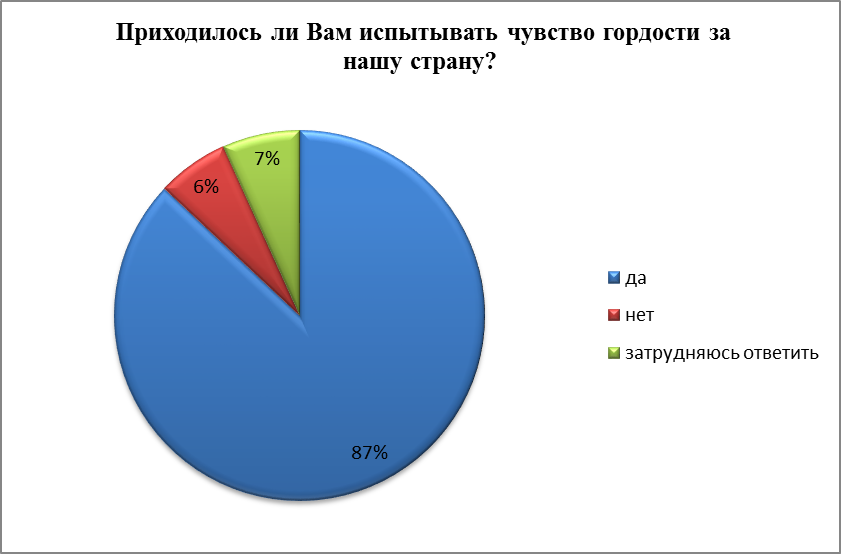 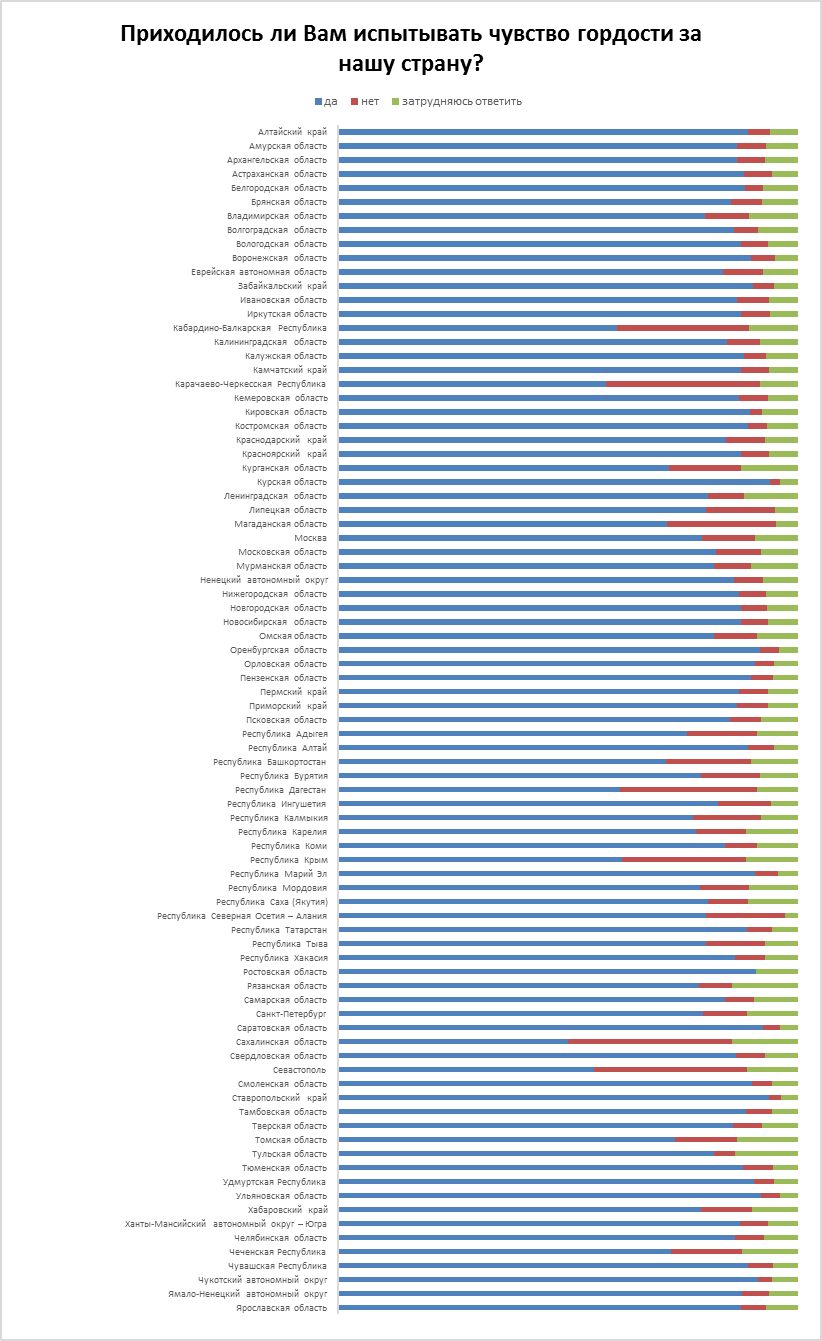 Приходилось ли Вам испытывать чувство стыда за нашу страну?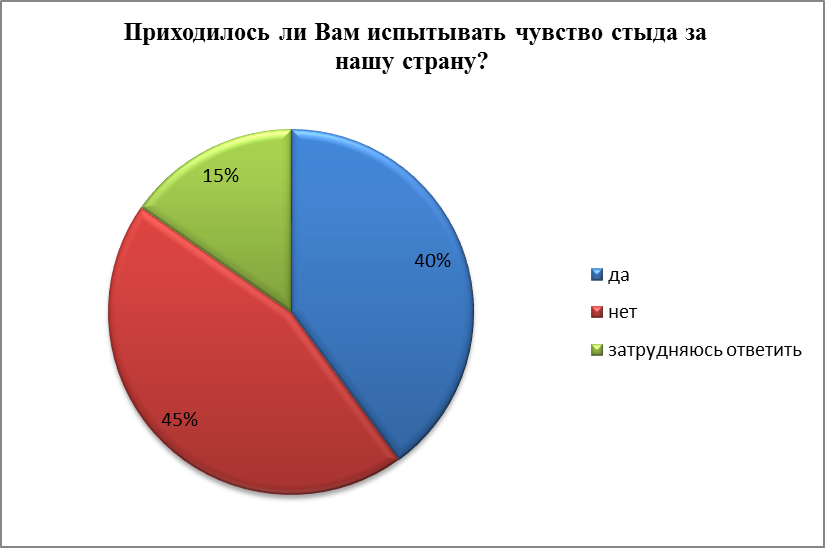 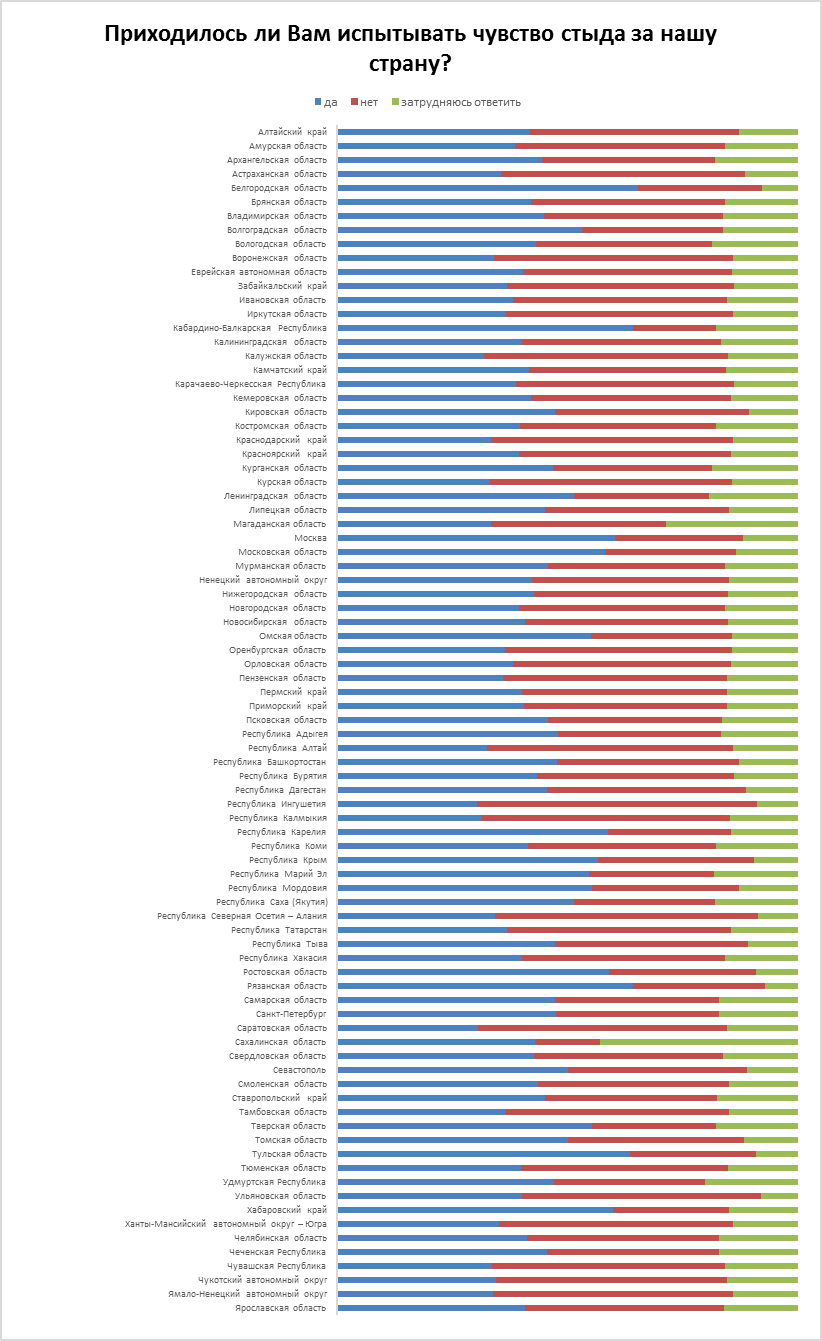 Считаете ли Вы себя россиянином?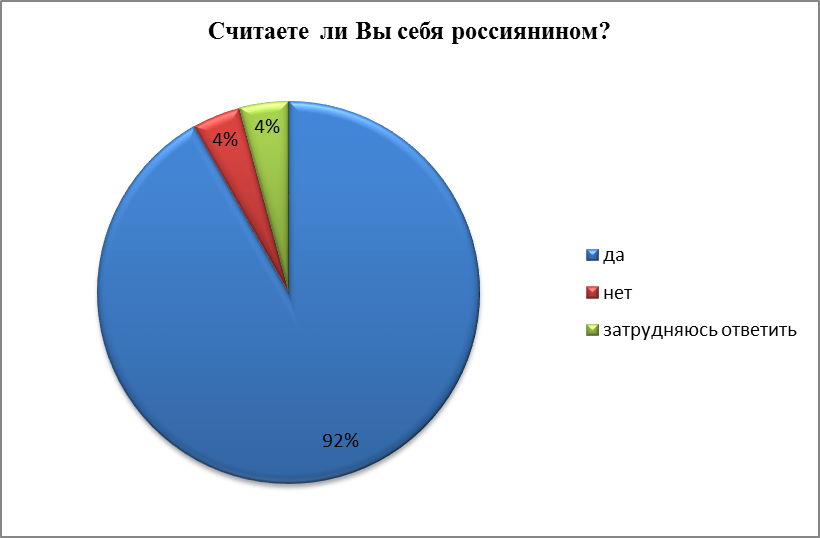 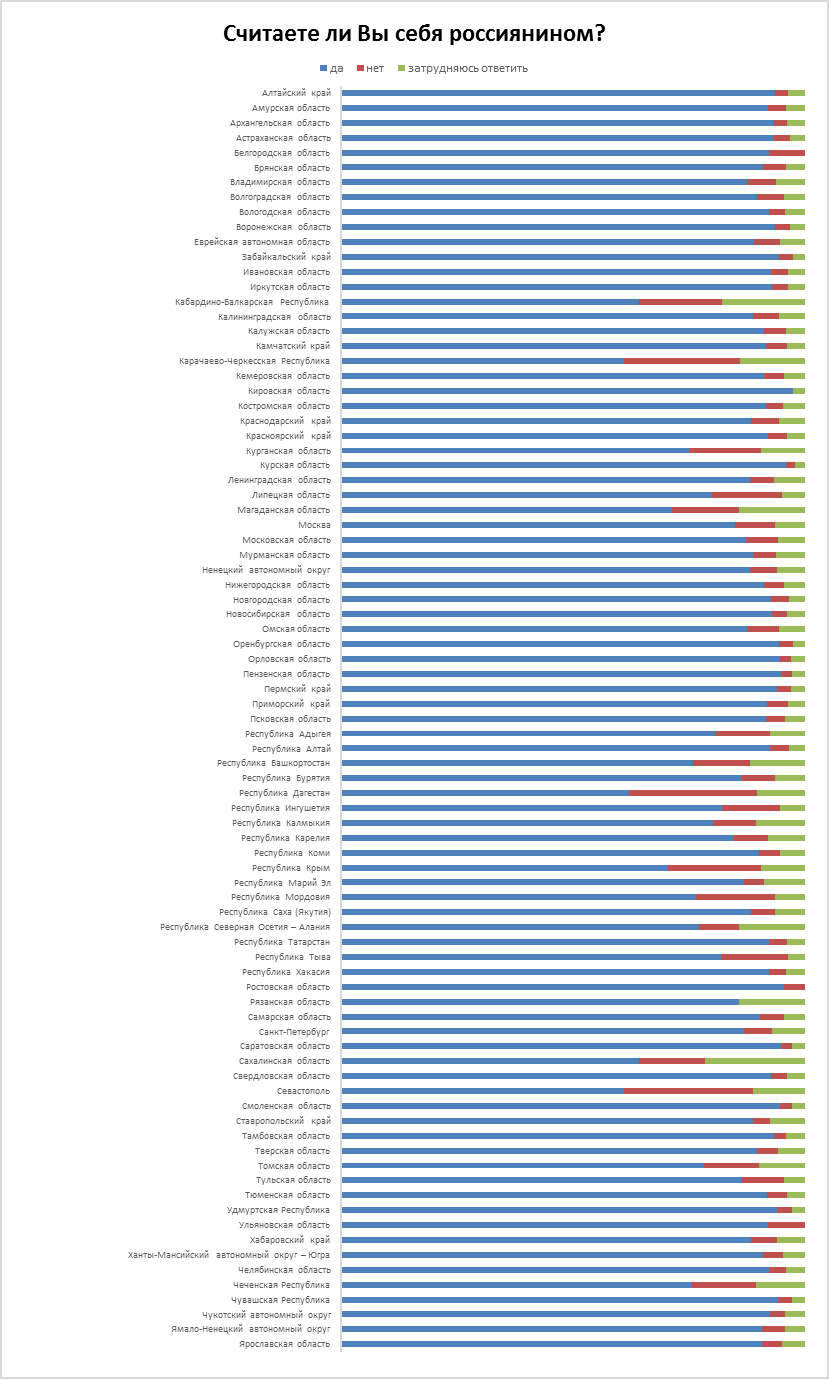 Может ли современный человек в нашей стране гордиться тем, что он – россиянин?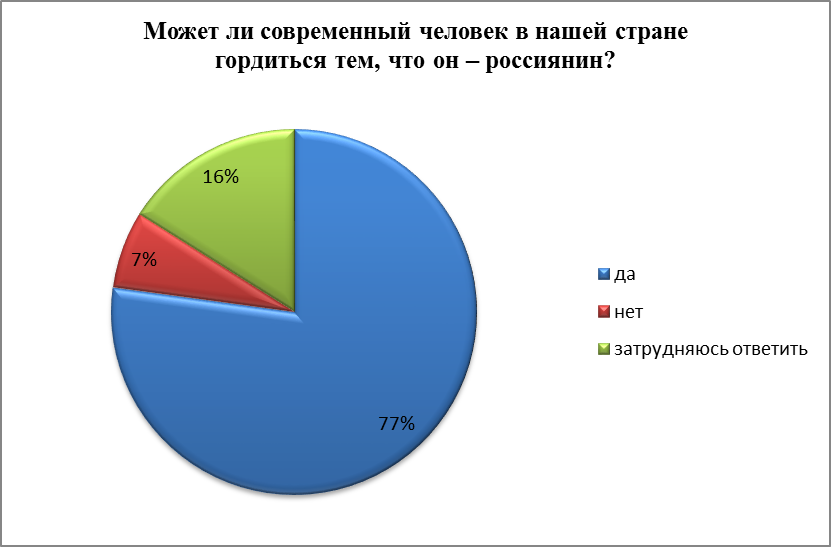 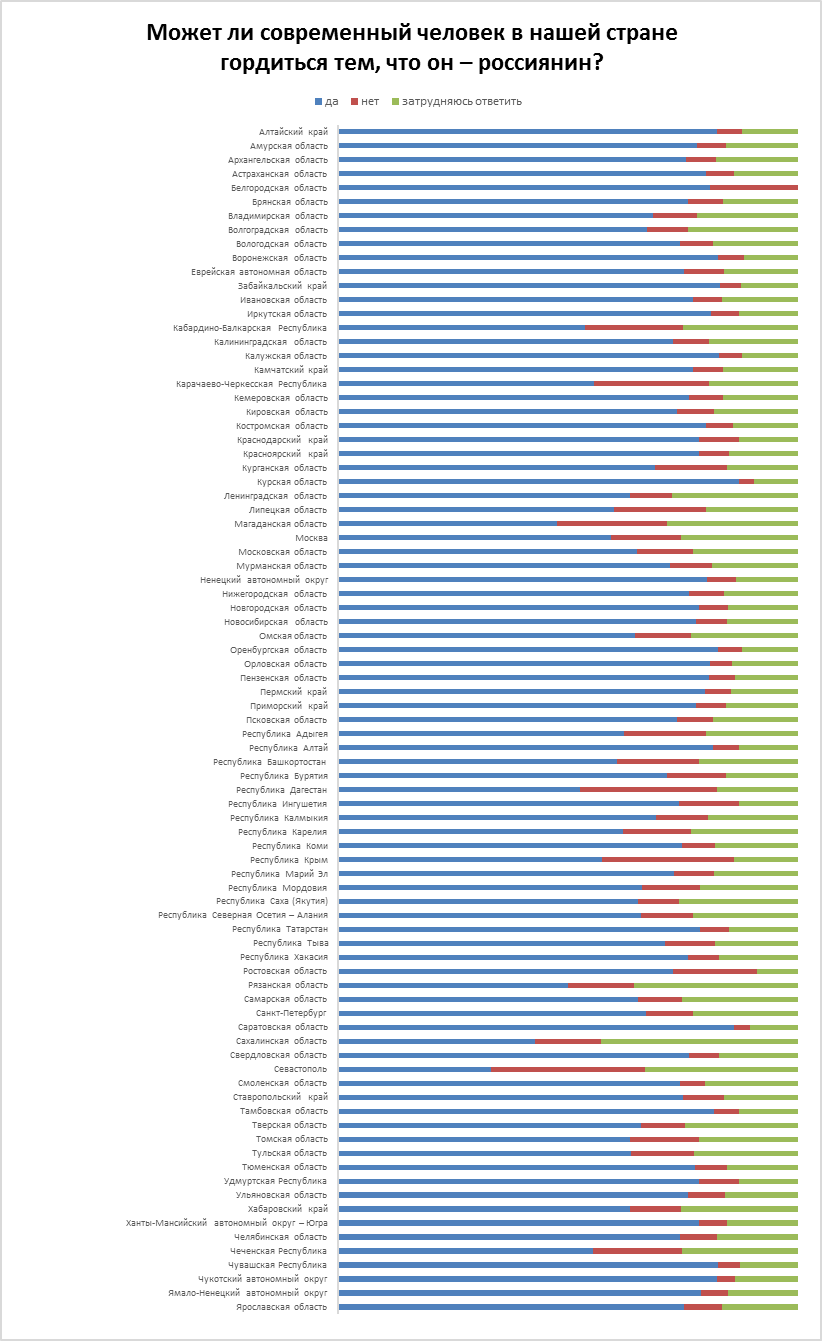 В большей степени Вы ощущаете, считаете себя…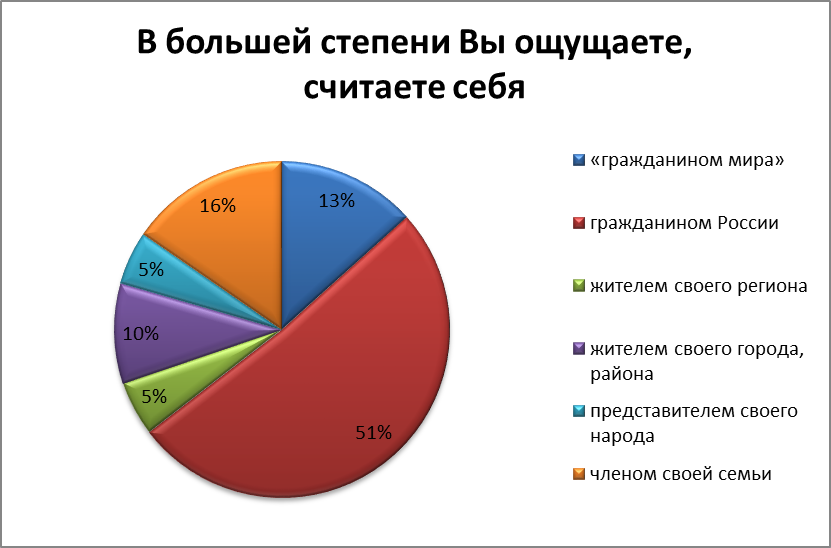 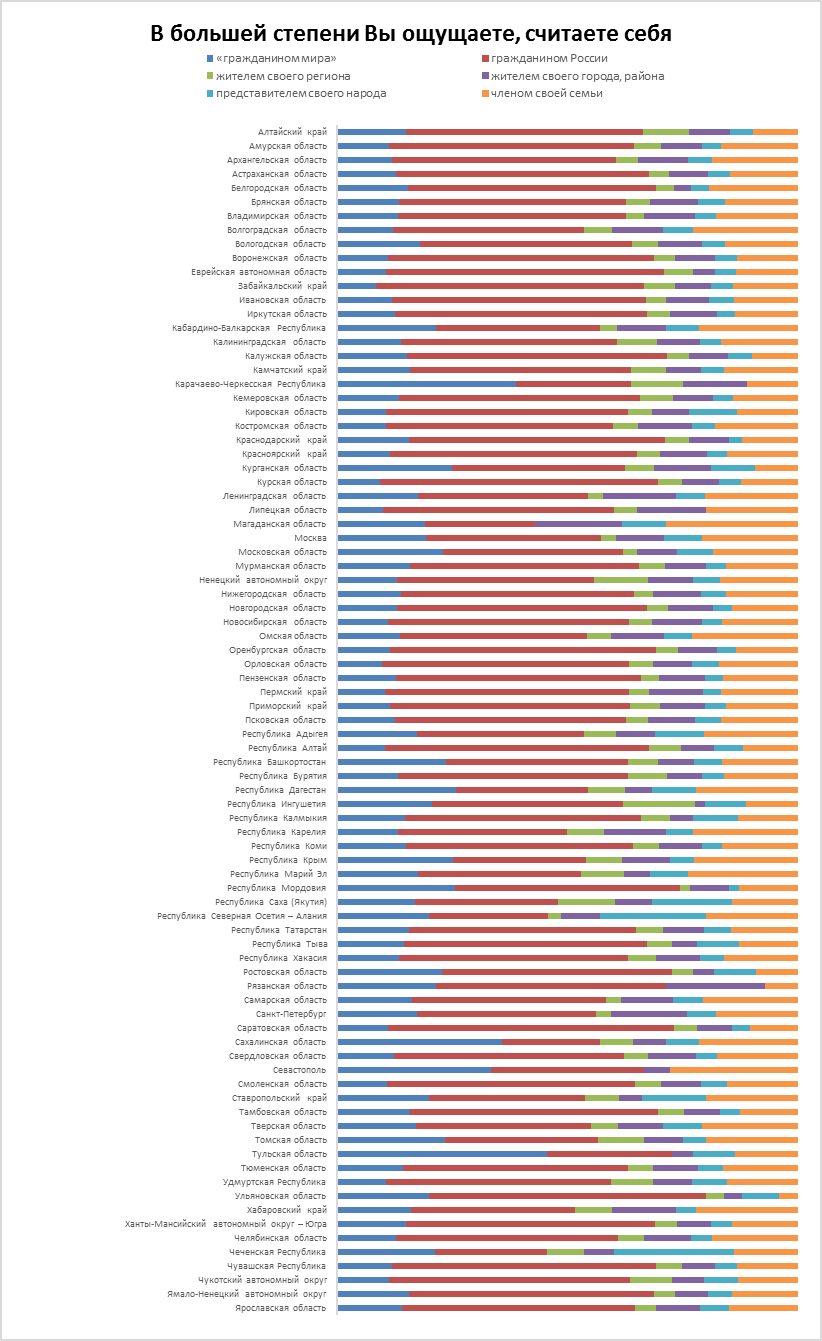 Можете ли Вы согласиться с таким утверждением «Я доволен тем, что родился в России»?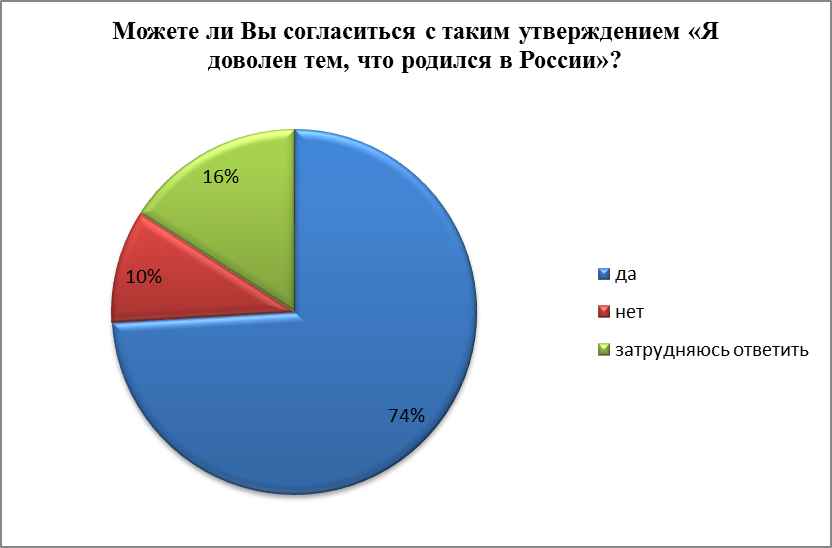 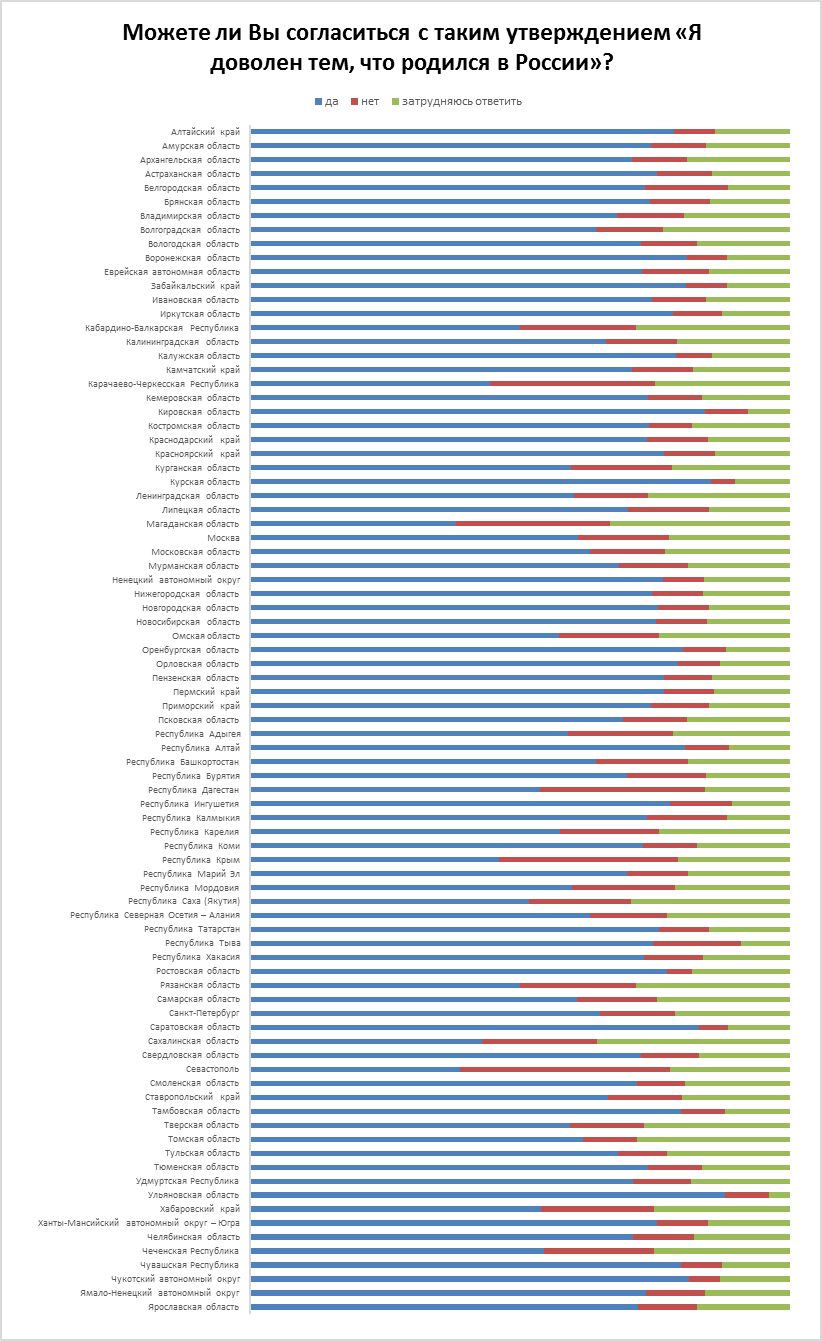 С чем у Вас ассоциируется слово Родина?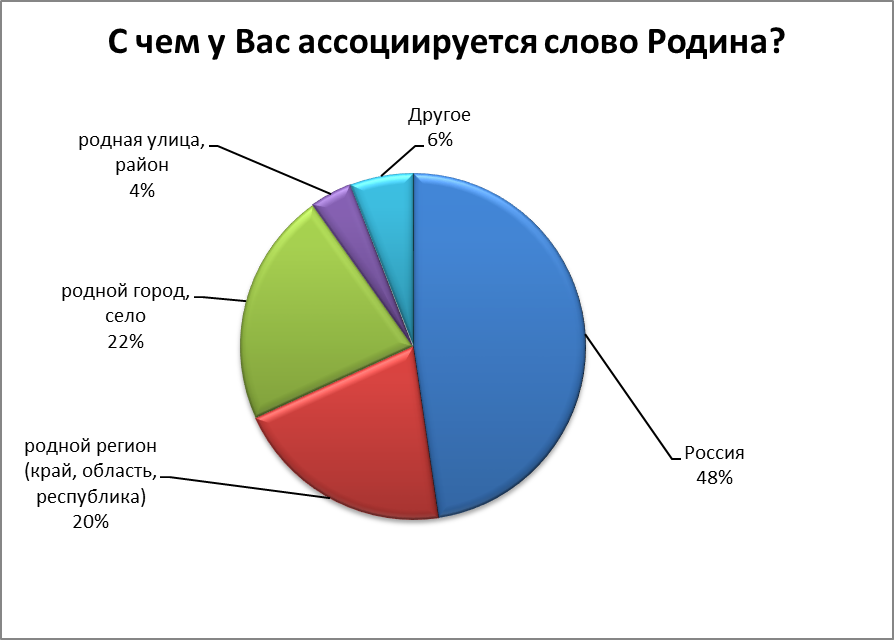 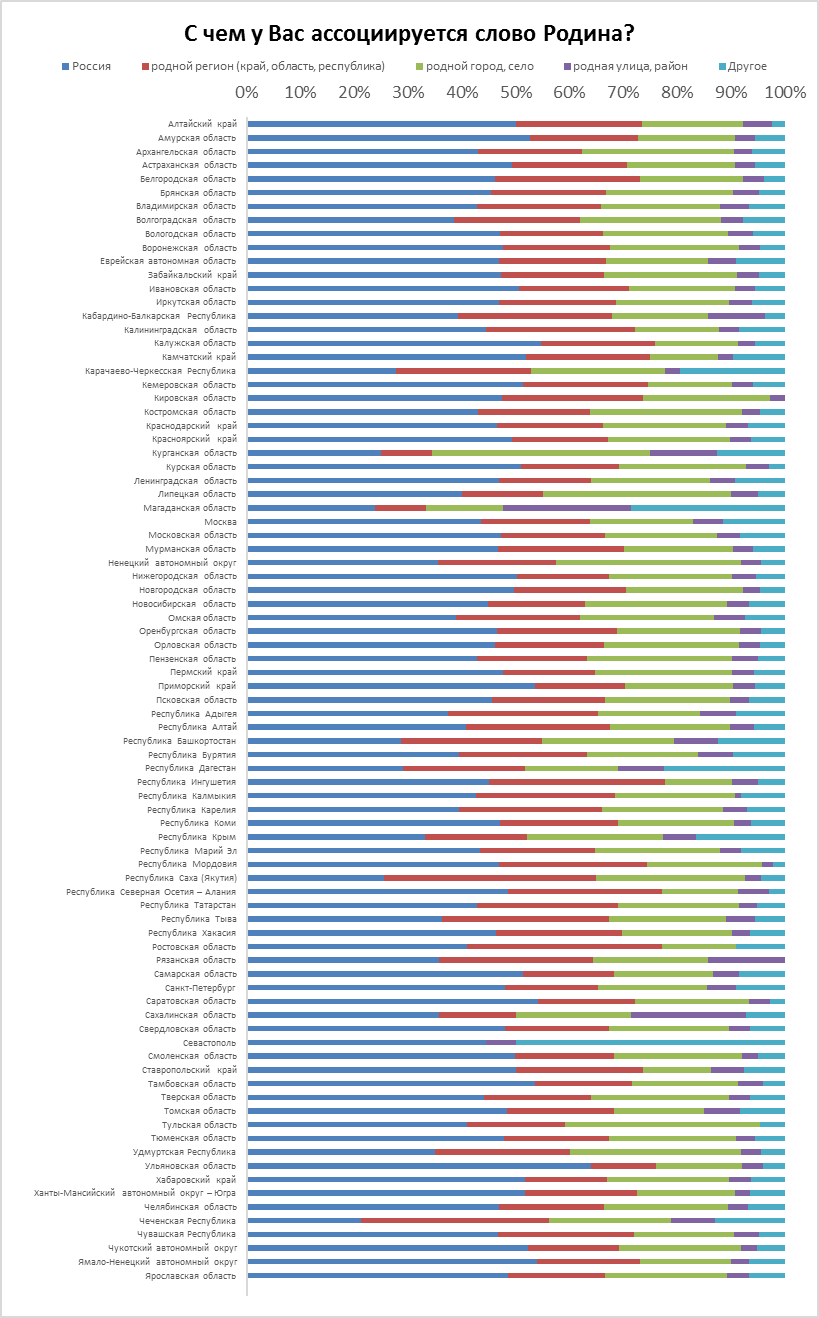 В будущем Вы бы хотели…Как Вы думаете, большинство Ваших сверстников хотели бы…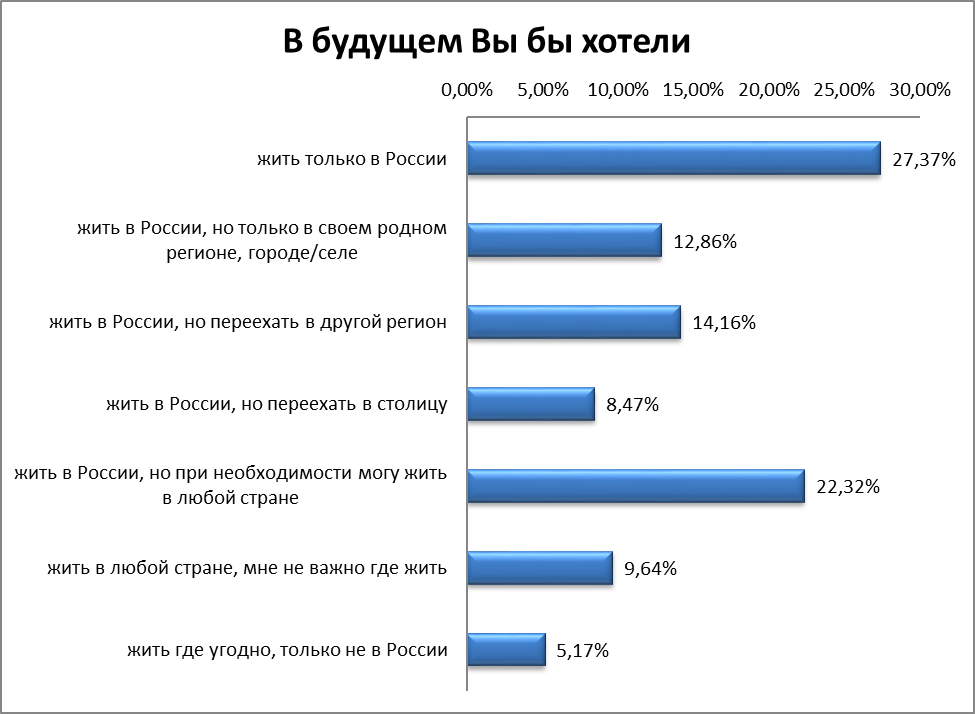 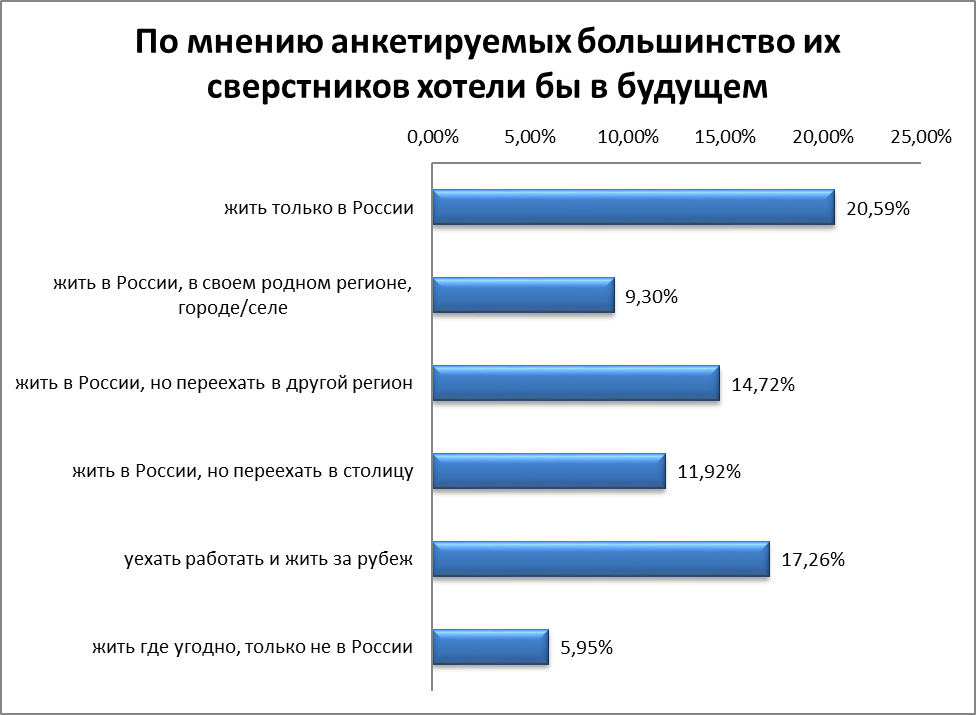 Когда Вас называют россиянином, Вы…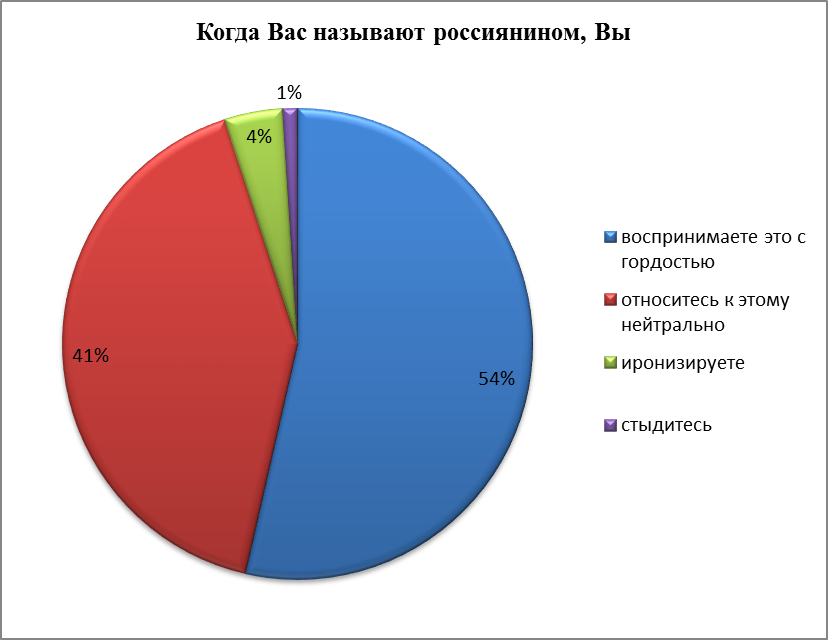 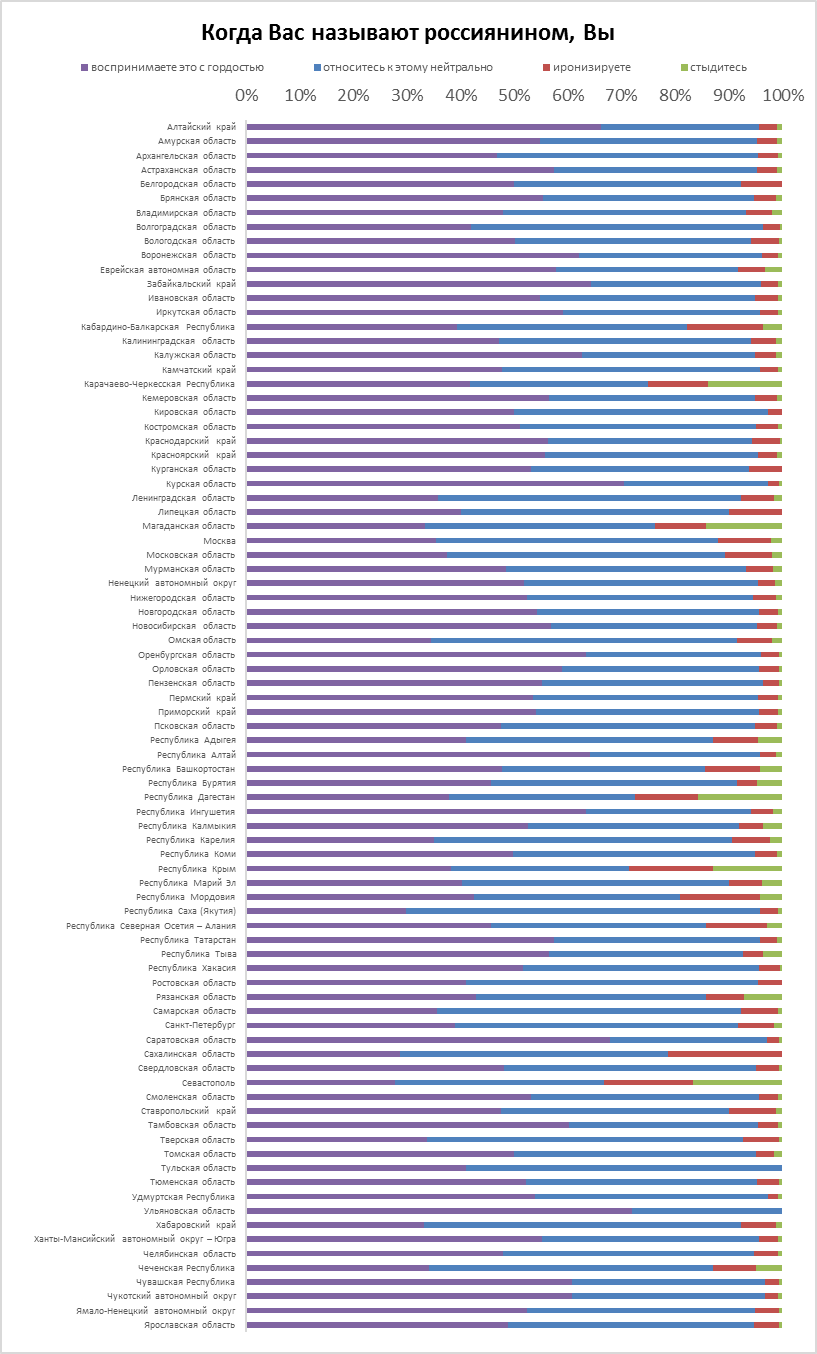 Нравится ли Вам Ваш город/село?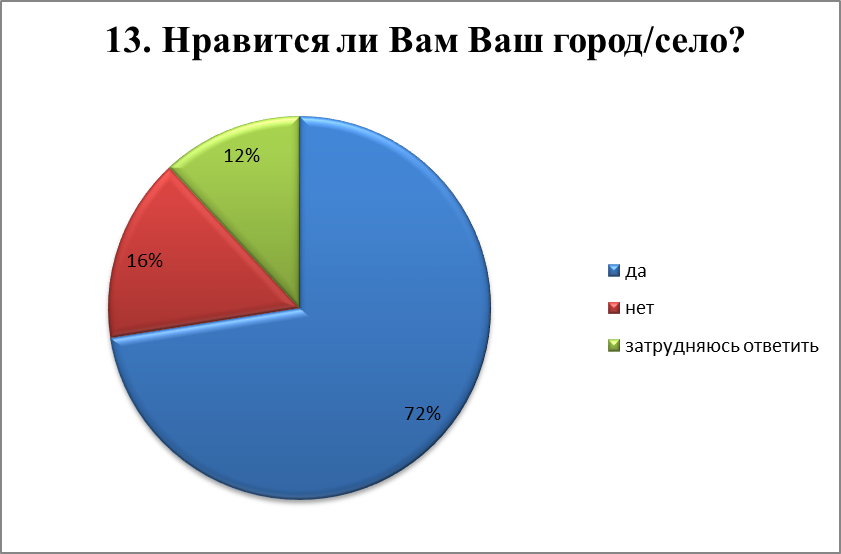 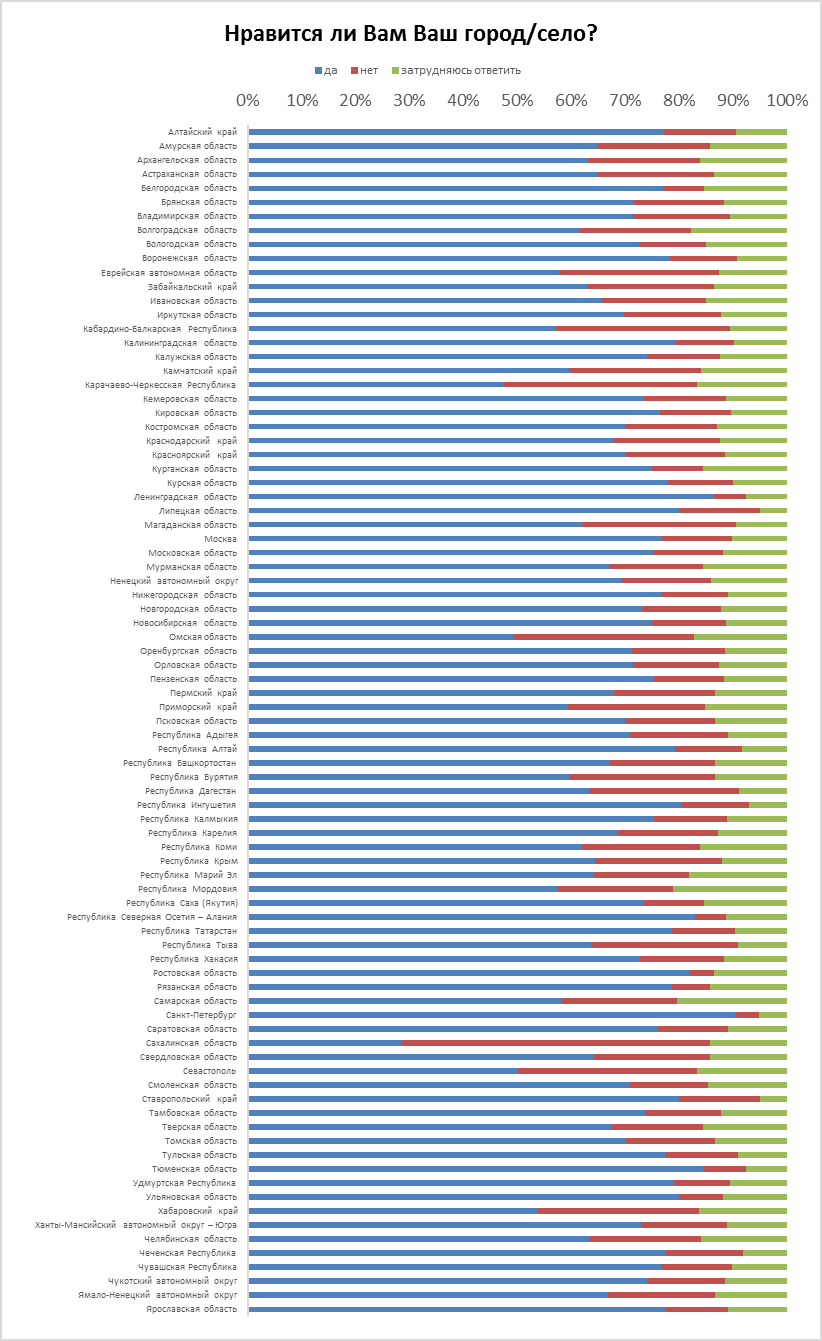 Знаете ли Вы, когда (в каком веке, году) возникло поселение, в котором Вы живете?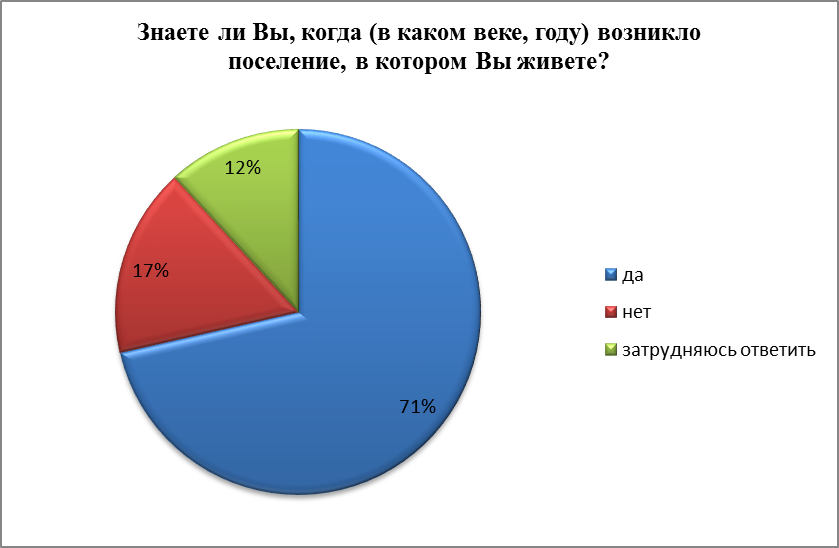 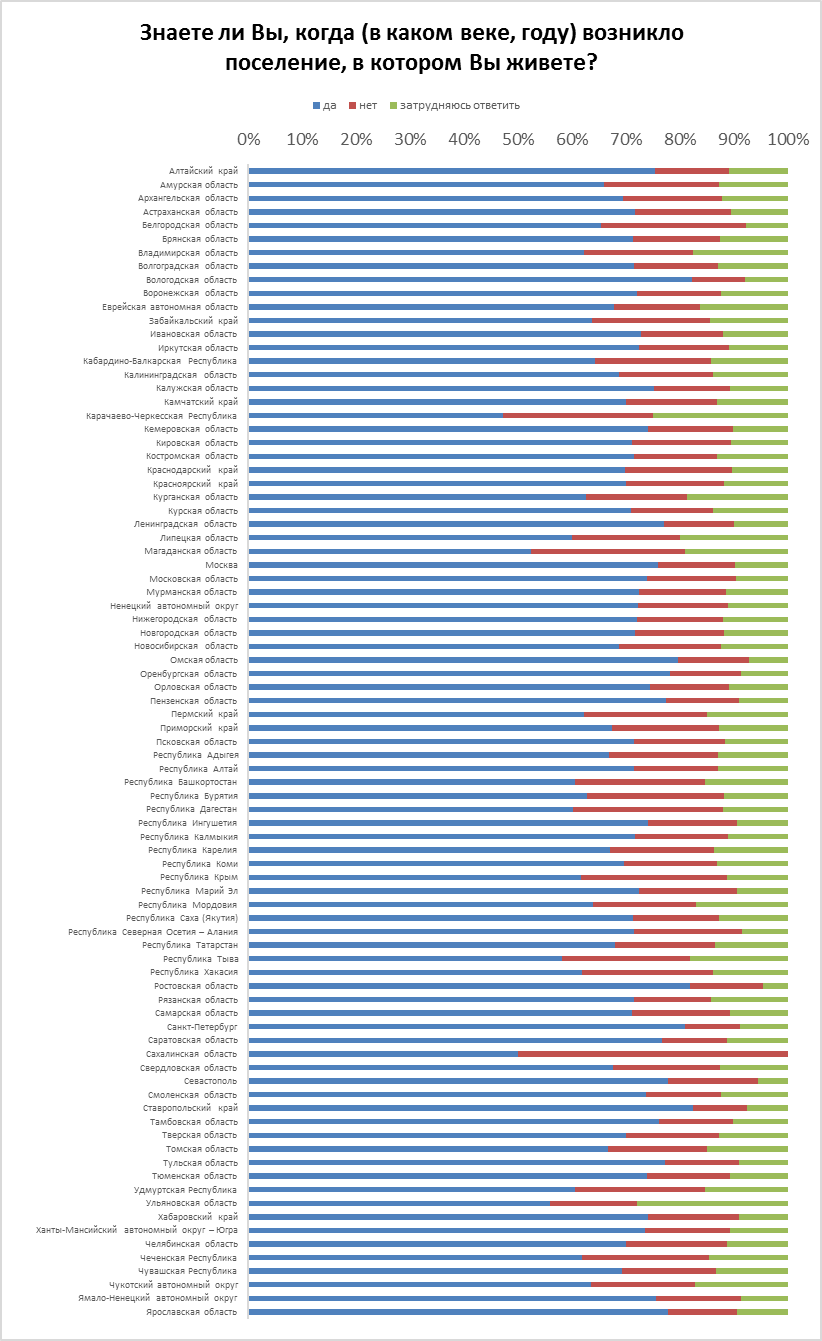 Знаете ли Вы историю названия улицы, на которой живете?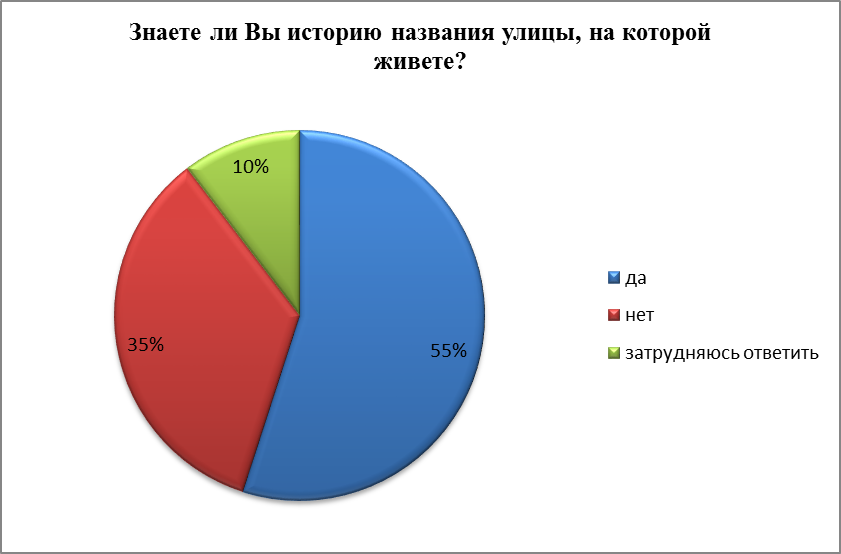 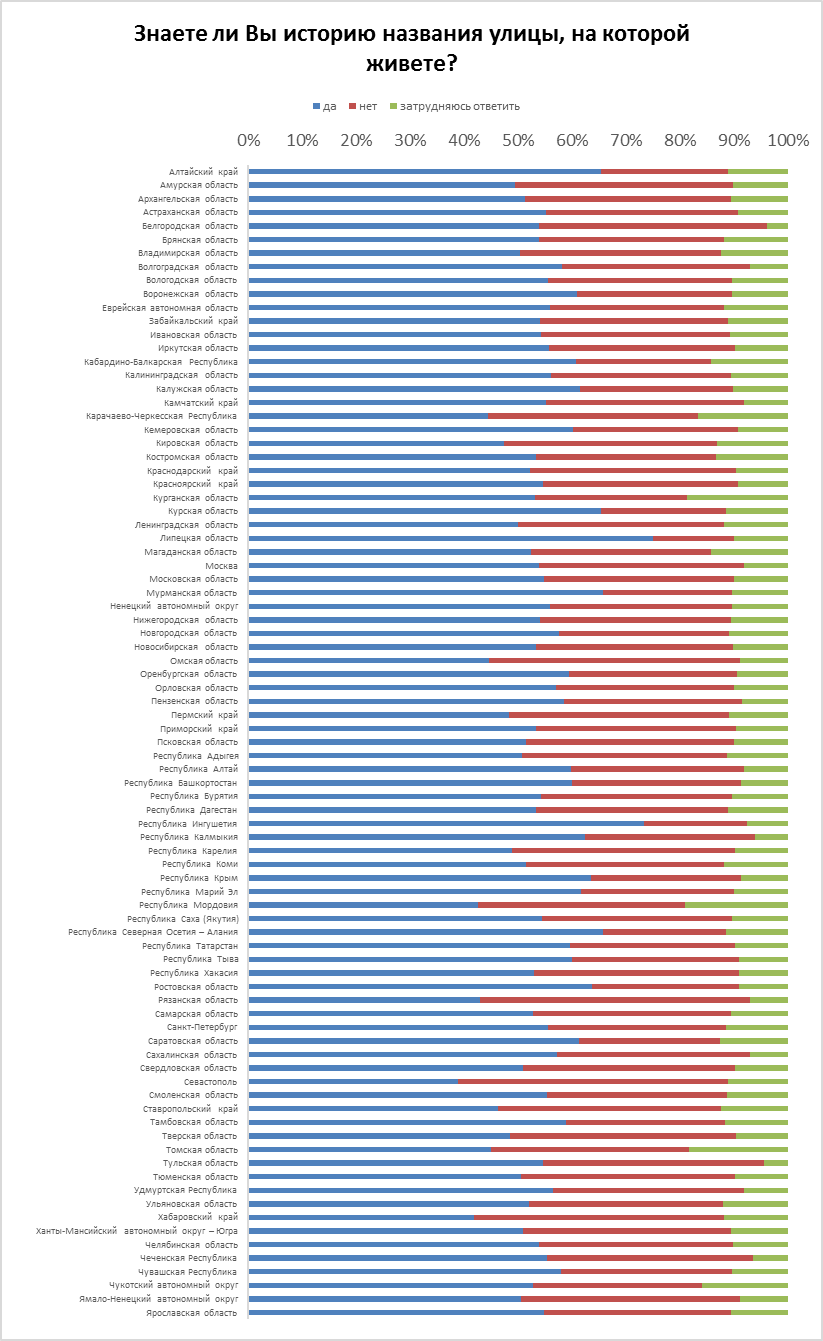 На Ваш взгляд, быть патриотом это –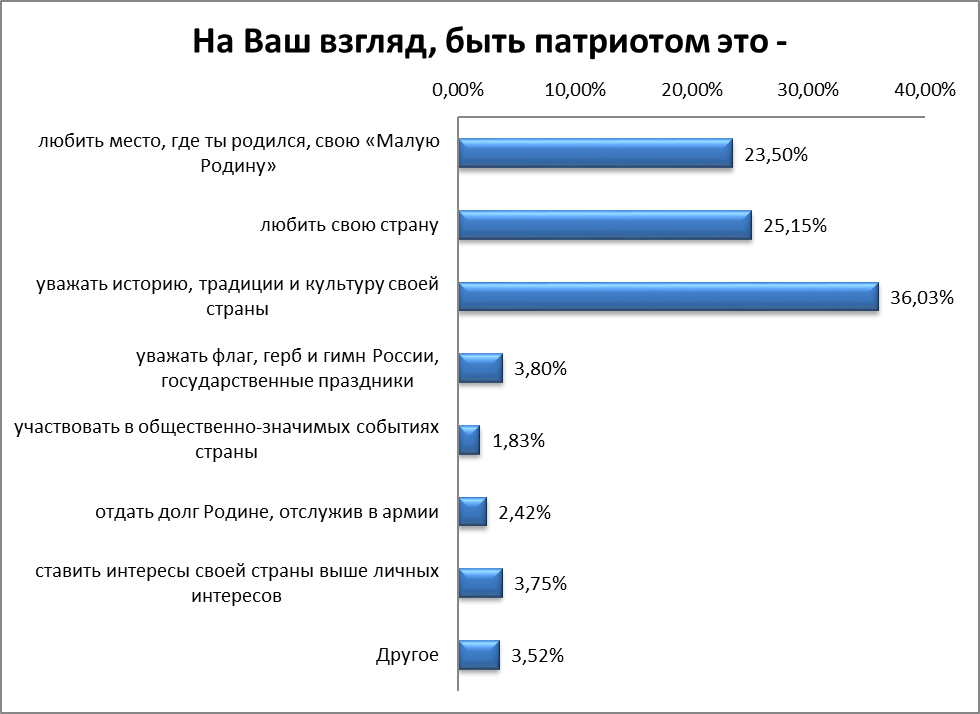 Считаете ли Вы себя патриотом?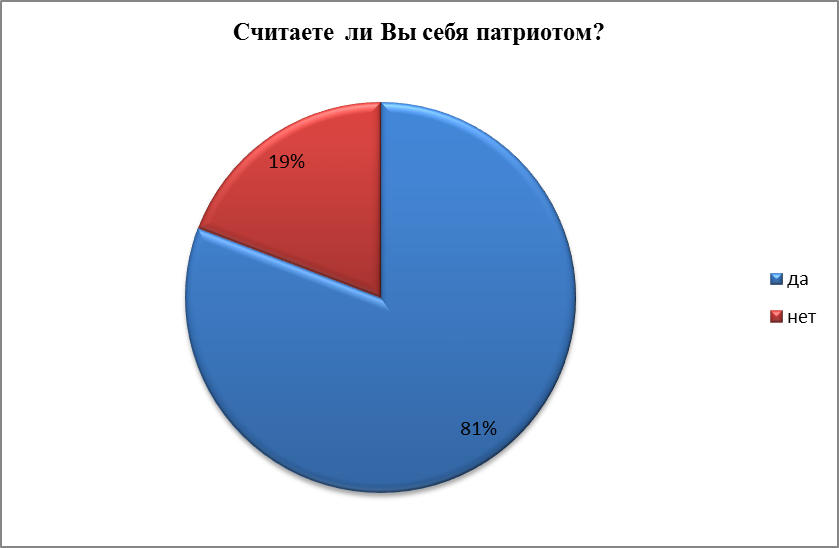 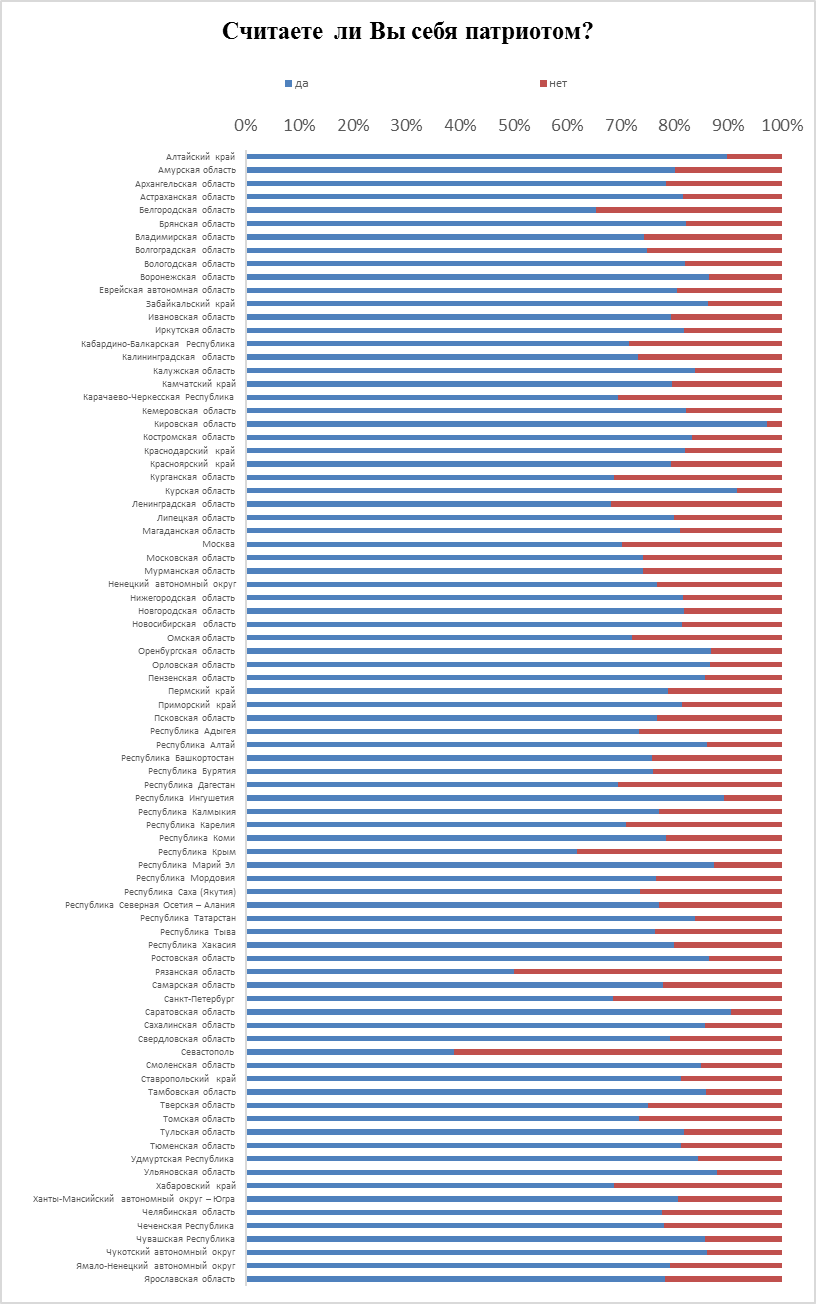 Для Вас быть россиянином и быть патриотом – это одно и тоже?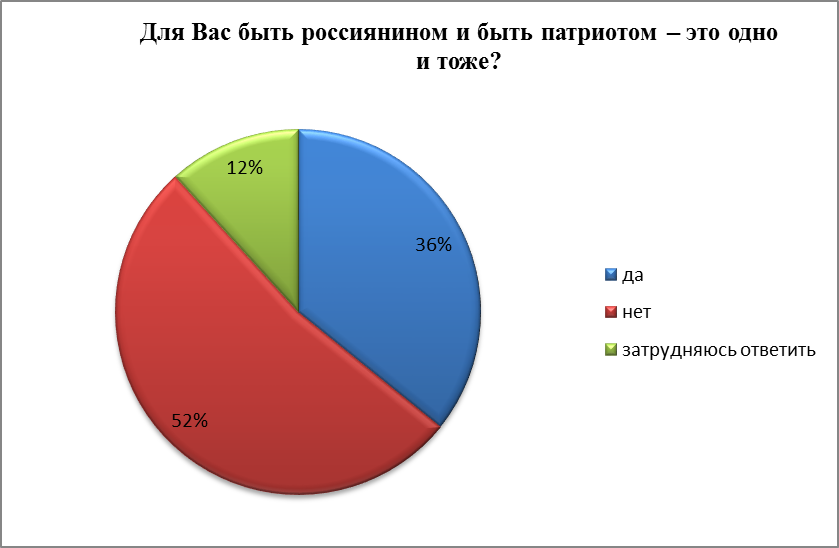 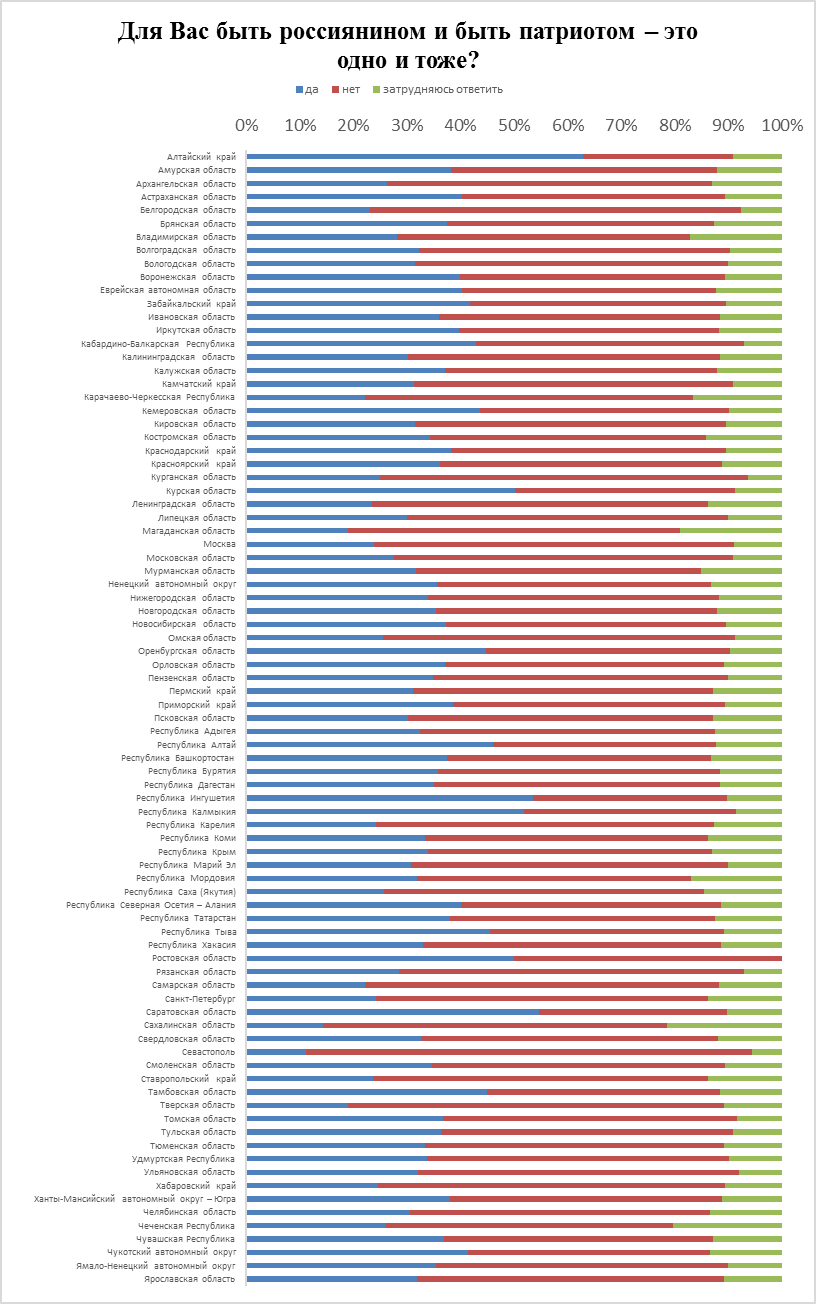 Субъект РФданетзатрудняюсь ответитьАлтайский край89,21%4,69%6,10%Амурская область86,62%6,40%6,98%Архангельская область86,80%6,09%7,11%Астраханская область88,30%6,12%5,58%Белгородская область88,46%3,85%7,69%Брянская область85,36%6,75%7,89%Владимирская область79,70%9,64%10,65%Волгоградская область86,02%5,28%8,71%Вологодская область87,57%5,93%6,50%Воронежская область89,79%5,27%4,94%Еврейская автономная область83,58%8,86%7,56%Забайкальский край90,17%4,67%5,16%Ивановская область86,65%6,95%6,39%Иркутская область87,52%6,36%6,11%Кабардино-Балкарская Республика60,71%28,57%10,71%Калининградская область84,46%7,17%8,37%Калужская область88,32%4,63%7,06%Камчатский край87,68%5,99%6,33%Карачаево-Черкесская Республика58,33%33,33%8,33%Кемеровская область87,12%6,28%6,60%Кировская область89,47%2,63%7,89%Костромская область89,11%4,23%6,66%Краснодарский край84,34%8,43%7,23%Красноярский край87,48%6,22%6,31%Курганская область71,88%15,63%12,50%Курская область93,83%2,31%3,86%Ленинградская область80,35%7,89%11,76%Липецкая область80,00%15,00%5,00%Магаданская область71,43%23,81%4,76%Москва79,04%11,50%9,46%Московская область82,26%9,63%8,11%Мурманская область81,69%8,08%10,22%Ненецкий автономный округ86,04%6,31%7,65%Нижегородская область87,20%5,90%6,90%Новгородская область87,63%5,60%6,77%Новосибирская область87,57%5,97%6,47%Омская область81,73%9,34%8,93%Оренбургская область91,70%4,20%4,10%Орловская область90,70%4,14%5,16%Пензенская область89,81%4,62%5,56%Пермский край87,25%6,26%6,49%Приморский край86,83%6,54%6,64%Псковская область85,21%6,76%8,03%Республика Адыгея75,79%15,27%8,94%Республика Алтай89,21%5,49%5,30%Республика Башкортостан71,28%18,46%10,26%Республика Бурятия78,91%12,91%8,18%Республика Дагестан61,39%29,73%8,88%Республика Ингушетия82,59%11,61%5,80%Республика Калмыкия77,16%14,81%8,02%Республика Карелия77,80%10,82%11,38%Республика Коми84,11%7,01%8,88%Республика Крым61,74%26,96%11,30%Республика Марий Эл90,57%5,03%4,40%Республика Мордовия78,72%10,64%10,64%Республика Саха (Якутия)80,34%8,72%10,95%Республика Северная Осетия – Алания80,00%17,14%2,86%Республика Татарстан88,88%5,54%5,59%Республика Тыва80,00%12,73%7,27%Республика Хакасия86,31%6,53%7,15%Ростовская область90,91%0,00%9,09%Рязанская область78,57%7,14%14,29%Самарская область84,04%6,27%9,69%Санкт-Петербург79,29%9,64%11,07%Саратовская область92,42%3,59%3,99%Сахалинская область50,00%35,71%14,29%Свердловская область86,51%6,25%7,24%Севастополь55,56%33,33%11,11%Смоленская область90,01%4,28%5,71%Ставропольский край93,75%2,50%3,75%Тамбовская область88,70%5,54%5,76%Тверская область85,85%6,23%7,92%Томская область73,33%13,33%13,33%Тульская область81,82%4,55%13,64%Тюменская область88,06%6,51%5,44%Удмуртская Республика90,39%4,29%5,32%Ульяновская область92,00%4,00%4,00%Хабаровский край78,80%11,19%10,02%Ханты-Мансийский автономный округ – Югра87,36%6,04%6,60%Челябинская область86,24%6,36%7,40%Чеченская Республика72,36%15,45%12,20%Чувашская Республика89,18%5,29%5,52%Чукотский автономный округ91,20%3,17%5,63%Ямало-Ненецкий автономный округ87,83%5,90%6,27%Ярославская область87,62%5,43%6,95%Итого87,00%6,25%6,75%Субъект РФданетзатрудняюсь ответитьАлтайский край41,81%45,36%12,83%Амурская область38,47%45,76%15,77%Архангельская область44,52%37,57%17,91%Астраханская область35,52%52,98%11,50%Белгородская область65,38%26,92%7,69%Брянская область41,94%42,31%15,74%Владимирская область44,87%38,80%16,33%Волгоградская область53,03%30,61%16,36%Вологодская область43,12%38,34%18,55%Воронежская область33,95%52,06%13,99%Еврейская автономная область40,41%45,39%14,21%Забайкальский край36,81%49,41%13,78%Ивановская область38,25%46,44%15,31%Иркутская область36,71%49,24%14,04%Кабардино-Балкарская Республика64,29%17,86%17,86%Калининградская область40,03%43,24%16,73%Калужская область31,75%52,98%15,27%Камчатский край41,66%42,82%15,52%Карачаево-Черкесская Республика38,89%47,22%13,89%Кемеровская область42,13%43,30%14,57%Кировская область47,37%42,11%10,53%Костромская область39,75%42,49%17,76%Краснодарский край33,33%52,61%14,06%Красноярский край39,42%46,01%14,57%Курганская область46,88%34,38%18,75%Курская область33,17%52,54%14,29%Ленинградская область51,44%29,34%19,22%Липецкая область45,00%40,00%15,00%Магаданская область33,33%38,10%28,57%Москва60,20%27,83%11,97%Московская область58,03%28,65%13,32%Мурманская область45,67%38,46%15,87%Ненецкий автономный округ42,26%42,83%14,91%Нижегородская область42,67%42,09%15,24%Новгородская область39,53%44,56%15,92%Новосибирская область40,67%44,22%15,12%Омская область55,07%30,72%14,21%Оренбургская область36,51%49,29%14,20%Орловская область38,21%47,38%14,41%Пензенская область35,95%48,70%15,35%Пермский край40,18%44,34%15,48%Приморский край40,50%44,08%15,42%Псковская область45,68%37,81%16,51%Республика Адыгея47,86%35,38%16,76%Республика Алтай32,44%53,41%14,15%Республика Башкортостан47,69%39,49%12,82%Республика Бурятия43,45%42,73%13,82%Республика Дагестан45,56%43,24%11,20%Республика Ингушетия30,36%60,71%8,93%Республика Калмыкия31,48%53,70%14,81%Республика Карелия58,77%26,68%14,55%Республика Коми41,48%40,65%17,87%Республика Крым56,52%33,91%9,57%Республика Марий Эл54,72%27,04%18,24%Республика Мордовия55,32%31,91%12,77%Республика Саха (Якутия)51,43%30,65%17,91%Республика Северная Осетия – Алания34,29%57,14%8,57%Республика Татарстан36,82%48,75%14,43%Республика Тыва47,27%41,82%10,91%Республика Хакасия40,00%44,11%15,89%Ростовская область59,09%31,82%9,09%Рязанская область64,29%28,57%7,14%Самарская область47,32%35,46%17,22%Санкт-Петербург47,48%35,35%17,17%Саратовская область30,61%54,04%15,35%Сахалинская область42,86%14,29%42,86%Свердловская область42,77%41,05%16,18%Севастополь50,00%38,89%11,11%Смоленская область43,65%41,37%14,98%Ставропольский край45,00%37,50%17,50%Тамбовская область36,70%48,38%14,92%Тверская область55,21%27,07%17,72%Томская область50,00%38,33%11,67%Тульская область63,64%27,27%9,09%Тюменская область39,98%44,86%15,16%Удмуртская Республика47,03%32,72%20,25%Ульяновская область40,00%52,00%8,00%Хабаровский край59,77%25,21%15,03%Ханты-Мансийский автономный округ – Югра35,08%50,93%14,00%Челябинская область41,26%41,62%17,12%Чеченская Республика45,53%37,40%17,07%Чувашская Республика33,60%50,58%15,82%Чукотский автономный округ34,39%50,23%15,38%Ямало-Ненецкий автономный округ33,89%51,98%14,13%Ярославская область40,82%43,05%16,13%Итого39,93%44,79%15,27%Субъект РФданетзатрудняюсь ответитьАлтайский край93,48%2,82%3,70%Амурская область92,10%3,73%4,17%Архангельская область93,32%2,91%3,77%Астраханская область93,18%3,50%3,32%Белгородская область92,31%7,69%0,00%Брянская область91,05%4,84%4,11%Владимирская область87,48%6,38%6,14%Волгоградская область89,71%5,80%4,49%Вологодская область92,16%3,54%4,30%Воронежская область93,52%3,25%3,23%Еврейская автономная область89,11%5,54%5,35%Забайкальский край94,38%3,11%2,50%Ивановская область92,77%3,65%3,59%Иркутская область92,99%3,44%3,57%Кабардино-Балкарская Республика64,29%17,86%17,86%Калининградская область88,86%5,57%5,57%Калужская область91,09%4,92%3,99%Камчатский край91,63%4,49%3,88%Карачаево-Черкесская Республика61,11%25,00%13,89%Кемеровская область91,09%4,33%4,58%Кировская область97,37%0,00%2,63%Костромская область91,65%3,59%4,76%Краснодарский край88,35%6,02%5,62%Красноярский край91,95%4,08%3,97%Курганская область75,00%15,63%9,38%Курская область95,94%1,87%2,19%Ленинградская область88,13%5,28%6,59%Липецкая область80,00%15,00%5,00%Магаданская область71,43%14,29%14,29%Москва84,97%8,63%6,40%Московская область87,32%6,98%5,70%Мурманская область88,90%4,87%6,23%Ненецкий автономный округ88,15%5,93%5,93%Нижегородская область91,23%4,30%4,47%Новгородская область92,68%3,85%3,48%Новосибирская область92,80%3,26%3,93%Омская область87,42%6,90%5,68%Оренбургская область94,40%2,94%2,66%Орловская область94,58%2,43%2,99%Пензенская область94,91%2,23%2,87%Пермский край94,02%3,03%2,95%Приморский край91,79%4,59%3,62%Псковская область91,62%4,01%4,36%Республика Адыгея80,63%11,73%7,64%Республика Алтай92,38%4,09%3,54%Республика Башкортостан75,90%12,31%11,79%Республика Бурятия86,18%7,45%6,36%Республика Дагестан62,16%27,41%10,42%Республика Ингушетия82,14%12,50%5,36%Республика Калмыкия80,25%9,26%10,49%Республика Карелия84,51%7,46%8,02%Республика Коми90,04%4,68%5,29%Республика Крым70,43%20,00%9,57%Республика Марий Эл86,79%4,40%8,81%Республика Мордовия76,60%17,02%6,38%Республика Саха (Якутия)88,42%5,21%6,37%Республика Северная Осетия – Алания77,14%8,57%14,29%Республика Татарстан92,21%3,93%3,87%Республика Тыва81,82%14,55%3,64%Республика Хакасия92,19%3,71%4,11%Ростовская область95,45%4,55%0,00%Рязанская область85,71%0,00%14,29%Самарская область90,42%5,13%4,45%Санкт-Петербург86,89%6,11%6,99%Саратовская область94,89%2,22%2,89%Сахалинская область64,29%14,29%21,43%Свердловская область92,78%3,28%3,93%Севастополь61,11%27,78%11,11%Смоленская область94,56%2,72%2,72%Ставропольский край88,75%3,75%7,50%Тамбовская область93,32%2,63%4,05%Тверская область89,58%4,60%5,82%Томская область78,33%11,67%10,00%Тульская область86,36%9,09%4,55%Тюменская область91,84%4,35%3,80%Удмуртская Республика94,07%3,07%2,86%Ульяновская область92,00%8,00%0,00%Хабаровский край88,31%5,68%6,01%Ханты-Мансийский автономный округ – Югра91,01%4,36%4,63%Челябинская область92,20%3,70%4,09%Чеченская Республика75,61%13,82%10,57%Чувашская Республика94,18%3,11%2,71%Чукотский автономный округ92,49%3,29%4,23%Ямало-Ненецкий автономный округ90,81%4,85%4,33%Ярославская область90,65%4,42%4,93%Итого91,79%4,04%4,17%Субъект РФданетзатрудняюсь ответитьАлтайский край82,38%5,42%12,20%Амурская область78,00%6,19%15,81%Архангельская область75,50%6,49%18,01%Астраханская область79,85%6,15%14,00%Белгородская область80,77%19,23%0,00%Брянская область76,04%7,60%16,37%Владимирская область68,35%9,64%22,01%Волгоградская область67,02%8,97%24,01%Вологодская область74,28%7,07%18,64%Воронежская область82,63%5,49%11,88%Еврейская автономная область75,09%8,67%16,24%Забайкальский край82,88%4,63%12,49%Ивановская область77,01%6,34%16,66%Иркутская область81,00%6,07%12,94%Кабардино-Балкарская Республика53,57%21,43%25,00%Калининградская область72,80%7,67%19,53%Калужская область82,65%5,15%12,20%Камчатский край76,99%6,67%16,34%Карачаево-Черкесская Республика55,56%25,00%19,44%Кемеровская область76,33%7,19%16,48%Кировская область73,68%7,89%18,42%Костромская область79,92%5,81%14,27%Краснодарский край78,31%8,84%12,85%Красноярский край78,39%6,62%14,99%Курганская область68,75%15,63%15,63%Курская область87,13%3,21%9,66%Ленинградская область63,31%9,31%27,38%Липецкая область60,00%20,00%20,00%Магаданская область47,62%23,81%28,57%Москва59,37%15,03%25,60%Московская область65,01%12,12%22,87%Мурманская область72,05%9,25%18,70%Ненецкий автономный округ80,11%6,31%13,58%Нижегородская область76,25%7,59%16,16%Новгородская область78,30%6,40%15,31%Новосибирская область77,82%6,75%15,43%Омская область64,41%12,18%23,41%Оренбургская область82,48%5,24%12,28%Орловская область80,68%4,86%14,46%Пензенская область80,64%5,63%13,73%Пермский край79,68%5,61%14,71%Приморский край77,71%6,50%15,79%Псковская область73,63%7,70%18,66%Республика Адыгея62,01%17,88%20,11%Республика Алтай81,46%5,73%12,80%Республика Башкортостан60,51%17,95%21,54%Республика Бурятия71,45%12,91%15,64%Республика Дагестан52,51%29,73%17,76%Республика Ингушетия74,11%12,95%12,95%Республика Калмыкия69,14%11,11%19,75%Республика Карелия61,94%14,74%23,32%Республика Коми74,78%7,19%18,02%Республика Крым57,39%28,70%13,91%Республика Марий Эл72,96%8,81%18,24%Республика Мордовия65,96%12,77%21,28%Республика Саха (Якутия)65,18%8,98%25,85%Республика Северная Осетия – Алания65,71%11,43%22,86%Республика Татарстан78,61%6,34%15,05%Республика Тыва70,91%10,91%18,18%Республика Хакасия75,98%6,71%17,31%Ростовская область72,73%18,18%9,09%Рязанская область50,00%14,29%35,71%Самарская область65,22%9,46%25,31%Санкт-Петербург66,87%10,33%22,80%Саратовская область86,00%3,40%10,60%Сахалинская область42,86%14,29%42,86%Свердловская область76,16%6,57%17,28%Севастополь33,33%33,33%33,33%Смоленская область74,23%5,48%20,29%Ставропольский край75,00%8,75%16,25%Тамбовская область81,59%5,54%12,88%Тверская область65,73%9,55%24,72%Томская область63,33%15,00%21,67%Тульская область63,64%13,64%22,73%Тюменская область77,48%6,95%15,57%Удмуртская Республика78,32%8,79%12,88%Ульяновская область76,00%8,00%16,00%Хабаровский край63,44%11,02%25,54%Ханты-Мансийский автономный округ – Югра78,41%6,17%15,43%Челябинская область74,35%7,85%17,80%Чеченская Республика55,28%19,51%25,20%Чувашская Республика82,49%4,86%12,65%Чукотский автономный округ82,39%3,76%13,85%Ямало-Ненецкий автономный округ78,89%5,78%15,33%Ярославская область75,15%8,21%16,64%Итого77,14%6,85%16,02%Субъект РФ«гражданином мира»гражданином Россиижителем своего регионажителем своего города, районапредставителем своего народачленом своей семьиАлтайский край15,02%51,30%10,17%8,76%4,95%9,80%Амурская область11,34%53,13%5,92%8,88%4,17%16,56%Архангельская область11,94%48,54%4,81%10,95%5,17%18,60%Астраханская область12,76%54,97%4,29%8,49%4,80%14,70%Белгородская область15,38%53,85%3,85%3,85%3,85%19,23%Брянская область13,50%49,10%5,32%10,46%5,91%15,71%Владимирская область13,30%49,38%3,97%11,04%4,59%17,73%Волгоградская область12,14%41,42%6,07%11,08%6,60%22,69%Вологодская область18,07%45,98%5,54%9,66%4,88%15,87%Воронежская область10,98%57,81%4,45%8,69%4,80%13,27%Еврейская автономная область10,52%60,52%6,27%4,80%4,43%13,47%Забайкальский край8,35%58,37%6,64%7,78%4,78%14,08%Ивановская область11,95%55,19%4,21%9,37%5,38%13,91%Иркутская область12,47%54,71%5,13%10,20%3,93%13,56%Кабардино-Балкарская Республика21,43%35,71%3,57%10,71%7,14%21,43%Калининградская область13,88%46,79%8,66%9,36%4,61%16,71%Калужская область15,21%56,39%4,68%8,56%5,21%9,95%Камчатский край15,79%48,06%7,49%7,69%4,90%16,07%Карачаево-Черкесская Республика38,89%25,00%11,11%13,89%0,00%11,11%Кемеровская область13,39%52,29%7,30%8,61%4,39%14,02%Кировская область10,53%52,63%5,26%7,89%10,53%13,16%Костромская область10,68%49,26%5,29%11,73%5,18%17,86%Краснодарский край15,66%55,42%5,22%8,84%2,81%12,05%Красноярский край11,41%53,62%5,07%10,28%4,31%15,30%Курганская область25,00%37,50%6,25%12,50%9,38%9,38%Курская область9,34%60,29%5,32%7,88%4,75%12,42%Ленинградская область17,53%36,96%3,27%15,73%6,48%20,03%Липецкая область10,00%50,00%5,00%15,00%0,00%20,00%Магаданская область19,05%23,81%0,00%19,05%9,52%28,57%Москва19,29%37,94%3,25%10,48%8,16%20,87%Московская область22,95%39,09%3,13%8,51%8,03%18,30%Мурманская область15,77%49,66%5,84%8,76%4,48%15,48%Ненецкий автономный округ13,00%42,83%11,66%9,75%5,93%16,83%Нижегородская область13,88%50,47%4,27%10,29%5,47%15,61%Новгородская область13,08%54,28%4,42%9,82%4,02%14,38%Новосибирская область11,00%52,46%4,96%10,80%4,43%16,36%Омская область13,67%40,46%5,28%11,64%5,95%23,00%Оренбургская область11,47%57,85%4,72%8,39%4,17%13,39%Орловская область9,64%53,69%5,20%8,61%5,84%17,01%Пензенская область12,65%53,39%3,78%9,95%4,05%16,19%Пермский край10,32%53,14%4,17%11,84%3,87%16,66%Приморский край11,43%52,10%6,60%9,72%4,63%15,52%Псковская область12,44%50,36%4,58%10,40%5,60%16,62%Республика Адыгея17,32%36,31%6,89%8,57%10,61%20,30%Республика Алтай10,30%57,50%6,89%7,07%6,40%11,83%Республика Башкортостан23,59%39,49%6,67%7,69%6,15%16,41%Республика Бурятия13,27%49,82%8,55%7,64%4,73%16,00%Республика Дагестан25,87%28,57%8,11%5,79%9,65%22,01%Республика Ингушетия20,54%41,52%15,63%2,23%8,93%11,16%Республика Калмыкия14,81%51,23%6,17%4,94%9,88%12,96%Республика Карелия13,25%36,75%8,02%13,43%5,78%22,76%Республика Коми15,01%49,28%5,66%9,31%4,22%16,52%Республика Крым25,22%28,70%7,83%10,43%5,22%22,61%Республика Марий Эл17,61%35,22%9,43%5,66%8,18%23,90%Республика Мордовия25,53%48,94%2,13%8,51%2,13%12,77%Республика Саха (Якутия)16,95%31,10%12,18%8,08%17,36%14,34%Республика Северная Осетия – Алания20,00%25,71%2,86%8,57%22,86%20,00%Республика Татарстан15,63%49,15%5,86%8,92%6,05%14,39%Республика Тыва14,55%52,73%5,45%5,45%9,09%12,73%Республика Хакасия13,47%49,67%6,09%9,45%5,25%16,07%Ростовская область22,73%50,00%4,55%4,55%9,09%9,09%Рязанская область21,43%50,00%0,00%21,43%0,00%7,14%Самарская область16,19%42,19%3,31%11,17%6,61%20,52%Санкт-Петербург17,26%39,03%3,19%16,55%6,16%17,82%Саратовская область11,00%62,02%5,05%7,75%3,78%10,41%Сахалинская область35,71%21,43%7,14%7,14%7,14%21,43%Свердловская область12,40%49,95%5,08%10,52%4,60%17,44%Севастополь33,33%33,33%0,00%5,56%0,00%27,78%Смоленская область10,79%53,90%5,71%8,69%5,53%15,38%Ставропольский край20,00%33,75%7,50%5,00%13,75%20,00%Тамбовская область15,88%53,83%5,67%7,78%4,36%12,49%Тверская область17,01%38,05%5,92%9,81%8,48%20,74%Томская область23,33%33,33%10,00%8,33%5,00%20,00%Тульская область45,45%27,27%0,00%4,55%9,09%13,64%Тюменская область14,29%48,86%5,44%9,78%5,44%16,19%Удмуртская Республика10,63%48,88%9,00%8,59%7,57%15,34%Ульяновская область20,00%60,00%4,00%4,00%8,00%4,00%Хабаровский край16,03%35,56%8,01%13,86%4,51%22,04%Ханты-Мансийский автономный округ – Югра15,00%53,94%4,90%7,24%4,56%14,36%Челябинская область12,83%48,04%5,72%10,22%4,52%18,67%Чеченская Республика21,14%24,39%8,13%6,50%26,02%13,82%Чувашская Республика11,88%57,25%5,75%7,18%4,74%13,20%Чукотский автономный округ11,27%52,23%9,27%6,81%7,51%12,91%Ямало-Ненецкий автономный округ15,61%53,15%4,58%7,13%5,25%14,29%Ярославская область14,15%50,51%4,55%9,48%6,32%15,00%Итого13,33%51,22%5,28%9,63%5,14%15,40%Субъект РФданетзатрудняюсь ответитьАлтайский край78,52%7,56%13,92%Амурская область74,25%10,11%15,64%Архангельская область70,68%10,20%19,12%Астраханская область75,32%10,28%14,40%Белгородская область73,08%15,38%11,54%Брянская область73,98%11,16%14,86%Владимирская область67,88%12,52%19,60%Волгоградская область64,12%12,40%23,48%Вологодская область72,28%10,42%17,30%Воронежская область80,94%7,30%11,76%Еврейская автономная область72,51%12,55%14,94%Забайкальский край80,65%7,63%11,73%Ивановская область74,48%9,87%15,65%Иркутская область78,30%9,04%12,66%Кабардино-Балкарская Республика50,00%21,43%28,57%Калининградская область65,92%13,18%20,90%Калужская область78,83%6,71%14,46%Камчатский край70,66%11,30%18,04%Карачаево-Черкесская Республика44,44%30,56%25,00%Кемеровская область73,59%10,08%16,33%Кировская область84,21%7,89%7,89%Костромская область73,78%8,03%18,18%Краснодарский край73,49%11,24%15,26%Красноярский край76,65%9,47%13,88%Курганская область59,38%18,75%21,88%Курская область85,26%4,59%10,15%Ленинградская область59,93%13,77%26,29%Липецкая область70,00%15,00%15,00%Магаданская область38,10%28,57%33,33%Москва60,67%16,98%22,36%Московская область63,00%13,72%23,27%Мурманская область68,26%12,76%18,99%Ненецкий автономный округ76,48%7,65%15,87%Нижегородская область74,48%9,40%16,12%Новгородская область75,54%9,38%15,07%Новосибирская область75,13%9,41%15,46%Омская область57,10%18,67%24,22%Оренбургская область80,09%7,94%11,97%Орловская область79,23%7,76%13,01%Пензенская область76,59%8,97%14,44%Пермский край76,64%9,32%14,04%Приморский край74,15%10,79%15,05%Псковская область69,08%11,74%19,18%Республика Адыгея58,85%19,37%21,79%Республика Алтай80,61%8,05%11,34%Республика Башкортостан64,10%16,92%18,97%Республика Бурятия69,82%14,55%15,64%Республика Дагестан53,67%30,50%15,83%Республика Ингушетия77,68%11,61%10,71%Республика Калмыкия73,46%14,81%11,73%Республика Карелия57,28%18,47%24,25%Республика Коми72,76%9,90%17,35%Республика Крым46,09%33,04%20,87%Республика Марий Эл69,81%11,32%18,87%Республика Мордовия59,57%19,15%21,28%Республика Саха (Якутия)51,62%18,96%29,42%Республика Северная Осетия – Алания62,86%14,29%22,86%Республика Татарстан75,72%9,31%14,97%Республика Тыва74,55%16,36%9,09%Республика Хакасия72,94%10,99%16,07%Ростовская область77,27%4,55%18,18%Рязанская область50,00%21,43%28,57%Самарская область60,43%14,94%24,63%Санкт-Петербург64,77%13,86%21,37%Саратовская область83,15%5,32%11,53%Сахалинская область42,86%21,43%35,71%Свердловская область72,28%10,80%16,92%Севастополь38,89%38,89%22,22%Смоленская область71,65%8,96%19,39%Ставропольский край66,25%13,75%20,00%Тамбовская область79,76%8,13%12,10%Тверская область59,24%13,69%27,07%Томская область61,67%10,00%28,33%Тульская область68,18%9,09%22,73%Тюменская область73,60%10,11%16,28%Удмуртская Республика70,96%10,63%18,40%Ульяновская область88,00%8,00%4,00%Хабаровский край53,76%21,04%25,21%Ханты-Мансийский автономный округ – Югра75,32%9,52%15,16%Челябинская область70,83%11,40%17,77%Чеченская Республика54,47%20,33%25,20%Чувашская Республика79,77%7,66%12,57%Чукотский автономный округ81,34%5,63%13,03%Ямало-Ненецкий автономный округ73,36%10,88%15,76%Ярославская область71,82%10,87%17,31%Итого74,07%10,01%15,91%Субъект РФРоссияродной регионродной город, селородная улица, районДругоеАлтайский край50,10%23,41%18,77%5,37%2,35%Амурская область52,67%20,07%18,14%3,58%5,55%Архангельская область43,03%19,23%28,39%3,21%6,14%Астраханская область49,25%21,53%20,02%3,75%5,45%Белгородская область46,15%26,92%19,23%3,85%3,85%Брянская область45,46%21,39%23,48%5,00%4,67%Владимирская область42,85%22,94%22,16%5,37%6,69%Волгоградская область38,52%23,48%26,12%4,22%7,65%Вологодская область47,13%19,02%23,33%4,59%5,93%Воронежская область47,55%20,06%23,87%3,89%4,64%Еврейская автономная область46,86%19,93%19,00%5,17%9,04%Забайкальский край47,29%19,13%24,67%4,25%4,67%Ивановская область50,70%20,36%19,80%3,70%5,44%Иркутская область46,91%21,78%21,01%4,34%5,97%Кабардино-Балкарская Республика39,29%28,57%17,86%10,71%3,57%Калининградская область44,52%27,70%15,51%3,82%8,45%Калужская область54,66%21,17%15,56%3,18%5,44%Камчатский край51,94%23,08%12,59%2,86%9,53%Карачаево-Черкесская Республика27,78%25,00%25,00%2,78%19,44%Кемеровская область51,42%23,14%15,63%4,01%5,79%Кировская область47,37%26,32%23,68%2,63%0,00%Костромская область43,02%20,82%28,22%3,28%4,65%Краснодарский край46,59%19,68%22,89%4,02%6,83%Красноярский край49,37%17,80%22,69%3,91%6,23%Курганская область25,00%9,38%40,63%12,50%12,50%Курская область51,04%18,23%23,55%4,34%2,84%Ленинградская область46,82%17,26%21,99%4,79%9,15%Липецкая область40,00%15,00%35,00%5,00%5,00%Магаданская область23,81%9,52%14,29%23,81%28,57%Москва43,55%20,24%19,13%5,57%11,51%Московская область47,35%19,18%20,95%4,17%8,35%Мурманская область46,64%23,47%20,25%3,80%5,84%Ненецкий автономный округ35,56%21,99%34,42%3,63%4,40%Нижегородская область50,32%16,95%22,99%4,52%5,23%Новгородская область49,66%20,81%21,73%3,26%4,54%Новосибирская область44,91%18,01%26,33%4,22%6,53%Омская область38,84%23,14%24,90%5,82%7,31%Оренбургская область46,51%22,24%22,88%3,96%4,41%Орловская область46,10%20,30%25,20%3,92%4,48%Пензенская область42,83%20,40%26,98%4,79%4,99%Пермский край47,56%17,19%25,52%4,01%5,72%Приморский край53,57%16,73%20,18%4,02%5,50%Псковская область45,50%21,12%23,20%3,56%6,63%Республика Адыгея37,43%27,93%18,99%6,70%8,94%Республика Алтай40,82%26,66%22,39%4,51%5,61%Республика Башкортостан28,72%26,15%24,62%8,21%12,31%Республика Бурятия39,45%23,82%20,55%6,55%9,64%Республика Дагестан28,96%22,78%17,37%8,49%22,39%Республика Ингушетия45,09%32,59%12,50%4,91%4,91%Республика Калмыкия42,59%25,93%22,22%1,23%8,02%Республика Карелия39,37%26,68%22,57%4,48%6,90%Республика Коми47,10%21,87%21,55%3,23%6,25%Республика Крым33,04%19,13%25,22%6,09%16,52%Республика Марий Эл43,40%21,38%23,27%3,77%8,18%Республика Мордовия46,81%27,66%21,28%2,13%2,13%Республика Саха (Якутия)25,47%39,44%27,64%3,13%4,32%Республика Северная Осетия – Алания48,57%28,57%14,29%5,71%2,86%Республика Татарстан42,76%26,34%22,46%3,38%5,06%Республика Тыва36,36%30,91%21,82%5,45%5,45%Республика Хакасия46,31%23,49%20,44%3,36%6,40%Ростовская область40,91%36,36%13,64%0,00%9,09%Рязанская область35,71%28,57%21,43%14,29%0,00%Самарская область51,31%16,99%18,47%4,68%8,55%Санкт-Петербург47,93%17,29%20,29%5,51%8,97%Саратовская область54,15%18,01%21,17%3,88%2,79%Сахалинская область35,71%14,29%21,43%21,43%7,14%Свердловская область48,04%19,35%22,36%3,77%6,48%Севастополь44,44%0,00%0,00%5,56%50,00%Смоленская область49,80%18,41%23,81%3,03%4,95%Ставропольский край50,00%23,75%12,50%6,25%7,50%Тамбовская область53,61%17,99%19,68%4,69%4,03%Тверская область44,18%19,77%25,79%3,78%6,49%Томская область48,33%20,00%16,67%6,67%8,33%Тульская область40,91%18,18%36,36%0,00%4,55%Тюменская область47,84%19,43%23,63%3,68%5,42%Удмуртская Республика34,97%25,15%31,70%3,89%4,29%Ульяновская область64,00%12,00%16,00%4,00%4,00%Хабаровский край51,75%15,19%22,70%4,17%6,18%Ханты-Мансийский автономный округ – Югра51,78%20,73%18,31%2,70%6,48%Челябинская область46,91%19,49%23,16%3,69%6,75%Чеченская Республика21,14%34,96%22,76%8,13%13,01%Чувашская Республика46,66%25,32%18,57%4,75%4,69%Чукотский автономный округ52,23%17,02%22,65%3,05%5,05%Ямало-Ненецкий автономный округ54,00%19,16%16,82%3,32%6,70%Ярославская область48,65%18,03%22,54%4,17%6,61%Итого47,67%20,53%21,97%3,98%5,85%Субъект РФжить только в Россиижить в России, но только в своем родном регионе, городе/сележить в России, но переехать в другой регионжить в России, но переехать в столицужить в России, но при необходимости могу жить в любой странежить в любой стране, мне не важно где житьжить где угодно, только не в РоссииАлтайский край41,08%17,47%15,64%6,83%11,31%4,74%2,92%Амурская область26,26%12,63%18,73%8,75%19,30%9,06%5,26%Архангельская область19,71%9,51%23,31%8,14%24,52%10,23%4,59%Астраханская область26,49%11,31%14,43%12,36%20,72%8,84%5,85%Белгородская область26,92%19,23%3,85%15,38%19,23%7,69%7,69%Брянская область28,81%10,57%13,25%11,08%22,17%9,25%4,88%Владимирская область23,87%13,92%12,91%11,35%20,30%11,20%6,45%Волгоградская область21,64%10,82%16,62%9,50%21,64%11,61%8,18%Вологодская область28,68%10,13%13,00%7,27%23,04%11,76%6,12%Воронежская область34,95%13,49%11,64%9,79%19,09%7,29%3,77%Еврейская автономная область25,65%14,21%24,91%7,75%16,24%4,98%6,27%Забайкальский край27,67%11,42%23,49%8,08%19,51%5,96%3,87%Ивановская область25,07%10,60%19,07%11,39%19,07%9,59%5,22%Иркутская область29,07%12,98%16,70%7,97%20,13%8,26%4,88%Кабардино-Балкарская Республика21,43%10,71%3,57%14,29%21,43%17,86%10,71%Калининградская область22,13%12,71%10,52%8,40%26,38%12,22%7,64%Калужская область28,28%11,63%14,17%15,96%18,57%7,75%3,64%Камчатский край20,56%12,32%20,29%7,15%23,62%10,82%5,24%Карачаево-Черкесская Республика13,89%27,78%13,89%8,33%11,11%11,11%13,89%Кемеровская область30,25%15,72%16,78%6,36%17,99%8,04%4,86%Кировская область26,32%15,79%21,05%5,26%23,68%5,26%2,63%Костромская область27,91%11,31%20,82%9,09%18,71%7,72%4,44%Краснодарский край30,12%13,65%12,05%7,23%21,69%10,84%4,42%Красноярский край29,55%14,23%14,24%6,88%21,40%8,59%5,11%Курганская область28,13%3,13%21,88%3,13%15,63%18,75%9,38%Курская область38,21%13,60%14,01%10,80%15,75%4,87%2,76%Ленинградская область20,52%11,27%6,31%3,76%32,17%17,42%8,55%Липецкая область25,00%20,00%5,00%10,00%20,00%15,00%5,00%Магаданская область14,29%0,00%9,52%14,29%23,81%14,29%23,81%Москва21,06%9,28%6,49%5,57%30,98%16,42%10,20%Московская область21,11%9,23%7,06%10,19%28,25%14,85%9,31%Мурманская область24,63%10,71%18,31%8,86%20,84%11,10%5,55%Ненецкий автономный округ23,33%15,11%20,84%6,31%21,03%8,41%4,97%Нижегородская область30,56%13,29%10,47%8,65%22,70%9,75%4,57%Новгородская область30,50%13,33%16,34%8,95%18,63%7,97%4,29%Новосибирская область31,06%14,10%11,99%6,76%22,28%9,17%4,64%Омская область14,07%8,80%25,98%6,36%26,25%11,23%7,31%Оренбургская область31,82%12,83%16,64%9,03%18,56%7,06%4,05%Орловская область29,47%11,09%16,67%11,94%19,62%7,85%3,37%Пензенская область27,32%11,84%11,97%10,73%24,79%8,20%5,16%Пермский край25,33%12,07%17,40%8,17%23,99%8,42%4,62%Приморский край25,28%13,24%18,50%7,88%21,59%8,48%5,03%Псковская область24,27%11,26%16,54%9,80%22,33%10,26%5,55%Республика Адыгея21,23%12,85%12,66%6,52%22,35%12,85%11,55%Республика Алтай29,63%19,15%13,54%6,10%21,52%6,52%3,54%Республика Башкортостан28,21%8,72%15,90%6,67%12,82%11,28%16,41%Республика Бурятия24,00%13,27%14,18%9,09%20,00%9,45%10,00%Республика Дагестан25,48%8,88%8,88%7,34%15,83%9,65%23,94%Республика Ингушетия35,71%35,27%4,91%6,25%9,82%2,68%5,36%Республика Калмыкия33,95%8,02%9,88%7,41%19,14%9,88%11,73%Республика Карелия18,28%9,51%17,91%6,34%29,29%11,19%7,46%Республика Коми23,81%10,83%19,98%9,02%21,04%9,91%5,40%Республика Крым26,09%9,57%7,83%5,22%14,78%15,65%20,87%Республика Марий Эл20,13%7,55%25,79%2,52%26,42%11,95%5,66%Республика Мордовия34,04%8,51%17,02%6,38%21,28%6,38%6,38%Республика Саха (Якутия)10,24%17,06%7,86%5,85%31,55%20,22%7,23%Республика Северная Осетия – Алания45,71%20,00%2,86%11,43%11,43%5,71%2,86%Республика Татарстан25,20%15,45%8,86%10,10%25,88%9,75%4,76%Республика Тыва21,82%25,45%10,91%12,73%9,09%10,91%9,09%Республика Хакасия24,15%11,70%17,48%5,47%24,94%10,73%5,52%Ростовская область31,82%13,64%9,09%0,00%27,27%13,64%4,55%Рязанская область21,43%0,00%14,29%21,43%14,29%21,43%7,14%Самарская область18,70%6,39%15,05%10,38%27,48%14,03%7,98%Санкт-Петербург22,45%14,11%4,08%3,30%32,38%15,54%8,15%Саратовская область39,31%15,31%12,50%10,81%14,14%5,51%2,43%Сахалинская область28,57%0,00%7,14%0,00%21,43%21,43%21,43%Свердловская область24,98%11,56%15,25%7,16%24,75%11,25%5,05%Севастополь33,33%5,56%0,00%0,00%22,22%5,56%33,33%Смоленская область23,90%10,25%17,39%12,48%23,63%7,53%4,81%Ставропольский край16,25%11,25%8,75%7,50%32,50%21,25%2,50%Тамбовская область34,11%11,64%13,10%13,39%16,56%6,77%4,43%Тверская область17,42%8,32%13,74%10,98%28,55%14,35%6,64%Томская область15,00%13,33%15,00%8,33%23,33%16,67%8,33%Тульская область40,91%4,55%13,64%4,55%27,27%9,09%0,00%Тюменская область29,01%15,23%10,81%4,76%24,83%10,70%4,66%Удмуртская Республика23,72%13,70%18,40%3,68%26,79%9,00%4,70%Ульяновская область28,00%16,00%28,00%8,00%16,00%4,00%0,00%Хабаровский край17,70%9,35%19,53%7,01%22,04%15,53%8,85%Ханты-Мансийский автономный округ – Югра27,86%13,05%16,00%6,76%20,47%10,44%5,42%Челябинская область22,89%10,48%17,10%7,97%24,48%10,76%6,32%Чеченская Республика17,07%20,33%4,88%10,57%25,20%8,13%13,82%Чувашская Республика28,80%12,28%11,17%11,14%24,74%8,14%3,74%Чукотский автономный округ24,44%17,16%19,15%11,05%16,57%9,28%2,35%Ямало-Ненецкий автономный округ23,10%10,57%19,35%7,77%21,20%12,47%5,53%Ярославская область24,98%13,18%12,26%10,61%23,38%9,44%6,15%Итого27,37%12,86%14,16%8,47%22,32%9,64%5,17%Субъект РФжить только в Россиижить в России, в своем родном регионе, городе/сележить в России, но переехать в другой регионжить в России, но переехать в столицууехать работать и жить за рубежжить где угодно, только не в Россиизатрудняюсь ответитьАлтайский край32,85%14,34%17,62%10,17%10,27%2,97%11,78%Амурская область20,09%8,55%18,34%10,31%15,40%5,68%21,63%Архангельская область12,92%5,05%25,09%14,58%16,36%6,12%19,87%Астраханская область22,72%9,55%14,30%12,12%17,59%6,37%17,34%Белгородская область26,92%19,23%7,69%0,00%23,08%7,69%15,38%Брянская область21,36%8,22%11,16%14,39%17,58%6,06%21,25%Владимирская область18,04%9,72%12,13%12,36%15,09%6,69%25,97%Волгоградская область11,87%6,86%16,09%10,82%26,65%8,97%18,73%Вологодская область20,75%4,40%12,81%17,78%22,18%7,07%15,01%Воронежская область27,60%10,99%12,31%12,75%12,30%4,14%19,91%Еврейская автономная область16,79%10,89%23,06%9,59%12,73%6,09%20,85%Забайкальский край20,91%8,01%24,44%10,40%12,37%4,21%19,66%Ивановская область19,41%6,67%19,63%15,31%14,97%6,90%17,11%Иркутская область22,16%10,17%18,20%10,46%13,98%4,70%20,33%Кабардино-Балкарская Республика21,43%14,29%10,71%7,14%25,00%14,29%7,14%Калининградская область17,06%7,99%10,67%10,70%23,41%8,66%21,52%Калужская область23,71%9,02%14,00%20,13%12,32%3,70%17,12%Камчатский край14,50%6,54%24,51%11,23%16,75%7,69%18,79%Карачаево-Черкесская Республика11,11%5,56%13,89%16,67%19,44%19,44%13,89%Кемеровская область24,69%11,16%16,48%9,02%17,31%6,49%14,85%Кировская область18,42%10,53%18,42%7,89%5,26%2,63%36,84%Костромская область20,08%8,77%21,35%13,32%13,21%5,18%18,08%Краснодарский край22,09%15,26%13,65%8,84%14,46%4,82%20,88%Красноярский край21,87%10,72%15,00%10,21%15,90%5,57%20,74%Курганская область15,63%9,38%6,25%15,63%21,88%6,25%25,00%Курская область30,69%10,80%14,58%14,49%10,11%2,84%16,48%Ленинградская область12,57%7,62%5,28%7,78%30,21%9,74%26,78%Липецкая область5,00%15,00%15,00%5,00%15,00%10,00%35,00%Магаданская область4,76%14,29%9,52%4,76%28,57%14,29%23,81%Москва12,34%6,22%4,36%10,39%33,30%9,28%24,12%Московская область16,05%5,94%5,94%13,80%28,97%8,35%20,95%Мурманская область17,72%7,21%17,62%12,66%14,51%8,37%21,91%Ненецкий автономный округ19,50%8,99%20,08%9,75%13,58%4,21%23,90%Нижегородская область21,68%9,87%10,99%12,54%17,90%5,83%21,20%Новгородская область22,72%9,60%17,52%14,06%13,37%4,78%17,96%Новосибирская область22,35%10,19%12,73%9,03%17,21%5,67%22,81%Омская область9,61%3,52%20,16%10,28%28,55%10,42%17,46%Оренбургская область24,82%9,58%15,39%12,99%14,89%4,86%17,47%Орловская область18,08%8,40%15,18%17,65%14,88%4,69%21,11%Пензенская область20,24%8,67%13,86%15,99%15,82%6,04%19,39%Пермский край16,85%9,11%18,27%11,34%16,92%5,09%22,42%Приморский край17,73%9,22%20,62%12,74%15,19%5,16%19,34%Псковская область15,00%7,03%17,64%14,62%19,23%7,03%19,45%Республика Адыгея16,57%7,08%13,04%9,87%22,16%12,10%19,18%Республика Алтай23,66%16,04%15,73%8,17%12,93%3,66%19,82%Республика Башкортостан28,72%9,23%8,21%6,15%16,92%11,79%18,97%Республика Бурятия18,55%10,73%15,82%7,45%18,36%8,36%20,73%Республика Дагестан27,41%7,72%8,11%7,72%16,22%17,37%15,44%Республика Ингушетия29,91%25,45%8,04%8,48%12,95%3,57%11,61%Республика Калмыкия34,57%6,17%8,64%9,26%16,67%8,02%16,67%Республика Карелия9,51%4,29%13,06%12,13%28,73%9,33%22,95%Республика Коми18,70%6,77%19,88%12,65%15,03%6,40%20,57%Республика Крым20,87%10,43%6,09%5,22%13,04%23,48%20,87%Республика Марий Эл5,66%5,66%23,90%19,50%22,01%3,77%19,50%Республика Мордовия12,77%17,02%17,02%17,02%10,64%10,64%14,89%Республика Саха (Якутия)6,67%11,21%7,93%8,64%34,41%10,28%20,86%Республика Северная Осетия – Алания48,57%5,71%0,00%8,57%11,43%8,57%17,14%Республика Татарстан20,79%11,54%10,21%13,62%18,18%5,59%20,06%Республика Тыва23,64%16,36%9,09%12,73%14,55%7,27%16,36%Республика Хакасия17,79%7,51%19,21%9,98%17,70%5,74%22,08%Ростовская область27,27%4,55%13,64%4,55%13,64%4,55%31,82%Рязанская область14,29%0,00%7,14%21,43%14,29%14,29%28,57%Самарская область11,40%3,31%12,20%12,66%30,79%12,66%16,99%Санкт-Петербург17,31%9,72%3,90%5,50%27,46%9,13%26,99%Саратовская область30,72%12,31%13,05%14,36%8,61%2,79%18,18%Сахалинская область21,43%0,00%7,14%0,00%35,71%14,29%21,43%Свердловская область16,65%7,89%17,18%11,39%19,82%6,48%20,60%Севастополь27,78%0,00%11,11%5,56%16,67%16,67%22,22%Смоленская область17,34%5,75%15,83%18,28%16,54%6,29%19,97%Ставропольский край15,00%5,00%12,50%15,00%35,00%2,50%15,00%Тамбовская область27,74%8,43%14,26%16,70%11,79%4,93%16,15%Тверская область7,25%3,83%11,85%20,84%28,45%9,09%18,69%Томская область13,33%6,67%11,67%15,00%25,00%6,67%21,67%Тульская область22,73%9,09%13,64%9,09%27,27%4,55%13,64%Тюменская область21,12%11,41%12,41%8,19%20,57%5,88%20,42%Удмуртская Республика13,50%10,84%16,77%12,07%17,18%6,95%22,70%Ульяновская область20,00%12,00%12,00%16,00%16,00%4,00%20,00%Хабаровский край12,19%3,67%14,86%7,35%30,05%14,52%17,36%Ханты-Мансийский автономный округ – Югра22,82%9,91%17,25%9,05%15,69%5,77%19,50%Челябинская область15,98%7,20%17,09%11,44%19,50%6,95%21,84%Чеченская Республика15,45%10,57%3,25%8,94%23,58%11,38%26,83%Чувашская Республика22,62%9,22%12,05%15,22%15,46%4,06%21,38%Чукотский автономный округ19,86%10,69%18,68%12,46%8,81%1,65%27,85%Ямало-Ненецкий автономный округ18,46%7,10%21,81%12,32%15,55%6,02%18,74%Ярославская область18,79%10,11%11,75%15,33%19,50%6,19%18,32%Итого20,59%9,30%14,72%11,92%17,26%5,95%20,26%Субъект РФвоспринимаете это с гордостьюотноситесь к этому нейтральноиронизируетестыдитесьАлтайский край66,16%29,51%3,28%1,04%Амурская область54,77%40,54%3,69%1,01%Архангельская область46,73%48,65%3,83%0,79%Астраханская область57,48%37,82%3,75%0,95%Белгородская область50,00%42,31%7,69%0,00%Брянская область55,41%39,19%4,15%1,25%Владимирская область47,82%45,41%4,82%1,94%Волгоградская область41,95%54,35%3,17%0,53%Вологодская область50,10%44,07%5,26%0,57%Воронежская область61,96%34,23%2,96%0,84%Еврейская автономная область57,75%33,95%4,98%3,32%Забайкальский край64,33%31,69%3,23%0,76%Ивановская область54,85%40,10%4,15%0,90%Иркутская область59,13%36,65%3,29%0,92%Кабардино-Балкарская Республика39,29%42,86%14,29%3,57%Калининградская область47,06%47,06%4,64%1,25%Калужская область62,64%32,33%3,88%1,16%Камчатский край47,72%48,13%3,34%0,82%Карачаево-Черкесская Республика41,67%33,33%11,11%13,89%Кемеровская область56,43%38,42%4,22%0,93%Кировская область50,00%47,37%2,63%0,00%Костромская область50,95%44,08%4,12%0,85%Краснодарский край56,22%38,15%5,22%0,40%Красноярский край55,63%39,86%3,55%0,97%Курганская область53,13%40,63%6,25%0,00%Курская область70,44%26,92%2,07%0,57%Ленинградская область35,76%56,45%6,21%1,58%Липецкая область40,00%50,00%10,00%0,00%Магаданская область33,33%42,86%9,52%14,29%Москва35,44%52,60%9,74%2,23%Московская область37,40%51,85%8,75%2,01%Мурманская область48,39%44,89%4,87%1,85%Ненецкий автономный округ51,82%43,59%3,25%1,34%Нижегородская область52,44%41,98%4,45%1,14%Новгородская область54,18%41,49%3,58%0,76%Новосибирская область56,89%38,28%3,88%0,94%Омская область34,37%57,10%6,63%1,89%Оренбургская область63,28%32,81%3,20%0,71%Орловская область58,81%36,80%3,67%0,72%Пензенская область55,08%41,38%2,93%0,61%Пермский край53,47%41,95%3,80%0,78%Приморский край54,11%41,50%3,59%0,80%Псковская область47,51%47,32%4,23%0,94%Республика Адыгея40,97%46,00%8,57%4,47%Республика Алтай64,15%31,71%2,99%1,16%Республика Башкортостан47,69%37,95%10,26%4,10%Республика Бурятия45,64%45,82%3,82%4,73%Республика Дагестан37,84%34,75%11,58%15,83%Республика Ингушетия63,39%30,80%4,02%1,79%Республика Калмыкия52,47%39,51%4,32%3,70%Республика Карелия35,07%55,60%7,09%2,24%Республика Коми49,72%45,08%4,27%0,93%Республика Крым38,26%33,04%15,65%13,04%Республика Марий Эл40,25%49,69%6,29%3,77%Республика Мордовия42,55%38,30%14,89%4,26%Республика Саха (Якутия)29,72%66,03%3,50%0,74%Республика Северная Осетия – Алания45,71%40,00%11,43%2,86%Республика Татарстан57,39%38,41%3,27%0,93%Республика Тыва56,36%36,36%3,64%3,64%Республика Хакасия51,57%43,97%3,93%0,53%Ростовская область40,91%54,55%4,55%0,00%Рязанская область42,86%42,86%7,14%7,14%Самарская область35,58%56,78%6,84%0,80%Санкт-Петербург38,98%52,71%6,80%1,52%Саратовская область67,79%29,36%2,15%0,70%Сахалинская область28,57%50,00%21,43%0,00%Свердловская область47,97%47,15%4,25%0,63%Севастополь27,78%38,89%16,67%16,67%Смоленская область53,01%42,53%3,57%0,89%Ставропольский край47,50%42,50%8,75%1,25%Тамбовская область60,17%35,23%3,73%0,86%Тверская область33,61%59,04%6,74%0,61%Томская область50,00%45,00%3,33%1,67%Тульская область40,91%59,09%0,00%0,00%Тюменская область52,12%43,17%4,14%0,57%Удмуртская Республика53,78%43,56%1,84%0,82%Ульяновская область72,00%28,00%0,00%0,00%Хабаровский край33,06%59,27%6,51%1,17%Ханты-Мансийский автономный округ – Югра55,23%40,32%3,57%0,89%Челябинская область47,81%46,89%4,41%0,89%Чеченская Республика34,15%52,85%8,13%4,88%Чувашская Республика60,78%35,98%2,65%0,58%Чукотский автономный округ60,75%35,96%2,47%0,82%Ямало-Ненецкий автономный округ52,41%42,49%4,45%0,65%Ярославская область48,78%46,00%4,63%0,59%Итого53,58%41,43%4,00%0,99%Субъект РФданетзатрудняюсь ответитьАлтайский край77,11%13,40%9,49%Амурская область64,88%20,71%14,41%Архангельская область62,97%20,88%16,14%Астраханская область64,82%21,58%13,60%Белгородская область76,92%7,69%15,38%Брянская область71,52%16,70%11,78%Владимирская область71,31%18,12%10,58%Волгоградская область61,48%20,58%17,94%Вологодская область72,56%12,43%15,01%Воронежская область78,29%12,30%9,41%Еврейская автономная область57,75%29,52%12,73%Забайкальский край62,92%23,57%13,51%Ивановская область65,40%19,52%15,09%Иркутская область69,75%17,96%12,29%Кабардино-Балкарская Республика57,14%32,14%10,71%Калининградская область79,30%10,76%9,94%Калужская область73,92%13,59%12,49%Камчатский край59,50%24,51%16,00%Карачаево-Черкесская Республика47,22%36,11%16,67%Кемеровская область73,48%15,08%11,43%Кировская область76,32%13,16%10,53%Костромская область69,87%17,12%13,00%Краснодарский край67,87%19,68%12,45%Красноярский край70,04%18,45%11,50%Курганская область75,00%9,38%15,63%Курская область77,67%12,22%10,11%Ленинградская область86,34%5,99%7,68%Липецкая область80,00%15,00%5,00%Магаданская область61,90%28,57%9,52%Москва76,72%13,08%10,20%Московская область75,12%13,00%11,88%Мурманская область66,99%17,43%15,58%Ненецкий автономный округ69,22%16,63%14,15%Нижегородская область76,83%12,16%11,01%Новгородская область73,15%14,58%12,27%Новосибирская область74,83%13,86%11,31%Омская область49,39%33,29%17,32%Оренбургская область71,17%17,19%11,64%Орловская область71,39%16,03%12,58%Пензенская область75,21%13,12%11,67%Пермский край67,87%18,68%13,45%Приморский край59,40%25,28%15,32%Псковская область69,97%16,56%13,47%Республика Адыгея70,76%18,25%10,99%Республика Алтай79,21%12,32%8,48%Республика Башкортостан67,18%19,49%13,33%Республика Бурятия59,64%26,91%13,45%Республика Дагестан63,32%27,80%8,88%Республика Ингушетия80,36%12,50%7,14%Республика Калмыкия75,31%13,58%11,11%Республика Карелия68,66%18,47%12,87%Республика Коми62,00%21,77%16,23%Республика Крым64,35%23,48%12,17%Республика Марий Эл64,15%17,61%18,24%Республика Мордовия57,45%21,28%21,28%Республика Саха (Якутия)73,22%11,40%15,38%Республика Северная Осетия – Алания82,86%5,71%11,43%Республика Татарстан78,56%11,80%9,64%Республика Тыва63,64%27,27%9,09%Республика Хакасия72,67%15,50%11,83%Ростовская область81,82%4,55%13,64%Рязанская область78,57%7,14%14,29%Самарская область58,15%21,32%20,52%Санкт-Петербург90,33%4,51%5,17%Саратовская область75,79%13,24%10,98%Сахалинская область28,57%57,14%14,29%Свердловская область64,17%21,53%14,31%Севастополь50,00%33,33%16,67%Смоленская область70,84%14,49%14,67%Ставропольский край80,00%15,00%5,00%Тамбовская область73,55%14,15%12,31%Тверская область67,26%17,06%15,68%Томская область70,00%16,67%13,33%Тульская область77,27%13,64%9,09%Тюменская область84,41%7,93%7,66%Удмуртская Республика78,94%10,43%10,63%Ульяновская область80,00%8,00%12,00%Хабаровский край53,76%29,88%16,36%Ханты-Мансийский автономный округ – Югра73,01%15,88%11,12%Челябинская область63,30%20,66%16,04%Чеченская Республика77,24%14,63%8,13%Чувашская Республика76,57%13,25%10,18%Чукотский автономный округ74,03%14,45%11,52%Ямало-Ненецкий автономный округ66,85%19,82%13,33%Ярославская область77,55%11,46%10,99%Итого72,51%15,61%11,88%Субъект РФданетзатрудняюсь ответитьАлтайский край75,44%13,71%10,84%Амурская область65,91%21,34%12,74%Архангельская область69,37%18,35%12,27%Астраханская область71,71%17,81%10,47%Белгородская область65,38%26,92%7,69%Брянская область71,34%16,15%12,51%Владимирская область62,29%20,14%17,57%Волгоградская область71,50%15,57%12,93%Вологодская область82,22%9,85%7,93%Воронежская область72,09%15,46%12,45%Еврейская автономная область67,71%16,05%16,24%Забайкальский край63,64%21,90%14,46%Ивановская область72,85%15,09%12,06%Иркутская область72,46%16,69%10,85%Кабардино-Балкарская Республика64,29%21,43%14,29%Калининградская область68,66%17,41%13,94%Калужская область75,13%14,23%10,64%Камчатский край70,05%16,81%13,14%Карачаево-Черкесская Республика47,22%27,78%25,00%Кемеровская область74,10%15,68%10,22%Кировская область71,05%18,42%10,53%Костромская область71,46%15,33%13,21%Краснодарский край69,88%19,68%10,44%Красноярский край69,95%18,28%11,76%Курганская область62,50%18,75%18,75%Курская область70,93%15,27%13,80%Ленинградская область76,97%13,01%10,02%Липецкая область60,00%20,00%20,00%Магаданская область52,38%28,57%19,05%Москва75,88%14,29%9,83%Московская область73,84%16,45%9,71%Мурманская область72,35%16,26%11,39%Ненецкий автономный округ72,28%16,63%11,09%Нижегородская область71,97%16,04%11,99%Новгородская область71,68%16,52%11,80%Новосибирская область68,68%18,91%12,41%Омская область79,57%13,26%7,17%Оренбургская область78,12%13,16%8,72%Орловская область74,41%14,67%10,92%Пензенская область77,44%13,42%9,14%Пермский край62,15%22,85%15,00%Приморский край67,48%19,68%12,84%Псковская область71,51%16,86%11,63%Республика Адыгея66,85%20,11%13,04%Республика Алтай71,46%15,49%13,05%Республика Башкортостан60,51%24,10%15,38%Республика Бурятия62,73%25,45%11,82%Республика Дагестан60,23%27,80%11,97%Республика Ингушетия74,11%16,52%9,38%Республика Калмыкия71,60%17,28%11,11%Республика Карелия66,98%19,40%13,62%Республика Коми69,58%17,23%13,19%Республика Крым61,74%26,96%11,30%Республика Марий Эл72,33%18,24%9,43%Республика Мордовия63,83%19,15%17,02%Республика Саха (Якутия)71,21%15,98%12,81%Республика Северная Осетия – Алания71,43%20,00%8,57%Республика Татарстан67,87%18,63%13,49%Республика Тыва58,18%23,64%18,18%Республика Хакасия61,90%24,24%13,86%Ростовская область81,82%13,64%4,55%Рязанская область71,43%14,29%14,29%Самарская область71,15%18,13%10,72%Санкт-Петербург80,87%10,27%8,87%Саратовская область76,59%12,10%11,32%Сахалинская область50,00%50,00%0,00%Свердловская область67,51%19,82%12,67%Севастополь77,78%16,67%5,56%Смоленская область73,65%13,91%12,44%Ставропольский край82,50%10,00%7,50%Тамбовская область76,05%13,80%10,15%Тверская область69,92%17,31%12,77%Томская область66,67%18,33%15,00%Тульская область77,27%13,64%9,09%Тюменская область73,87%15,36%10,77%Удмуртская Республика60,53%24,13%15,34%Ульяновская область56,00%16,00%28,00%Хабаровский край74,12%16,86%9,02%Ханты-Мансийский автономный округ – Югра73,42%15,92%10,65%Челябинская область69,95%18,77%11,28%Чеченская Республика61,79%23,58%14,63%Чувашская Республика69,20%17,49%13,31%Чукотский автономный округ63,57%19,15%17,27%Ямало-Ненецкий автономный округ75,61%15,67%8,73%Ярославская область77,72%12,93%9,35%Итого71,43%16,78%11,79%Субъект РФданетзатрудняюсь ответитьАлтайский край65,33%23,46%11,21%Амурская область49,31%40,56%10,13%Архангельская область51,33%38,07%10,60%Астраханская область55,19%35,47%9,34%Белгородская область53,85%42,31%3,85%Брянская область53,76%34,42%11,82%Владимирская область50,31%37,25%12,44%Волгоградская область58,05%34,83%7,12%Вологодская область55,45%34,13%10,42%Воронежская область60,87%28,72%10,41%Еврейская автономная область55,90%32,29%11,81%Забайкальский край54,04%34,80%11,16%Ивановская область54,29%34,89%10,82%Иркутская область55,73%34,39%9,88%Кабардино-Балкарская Республика60,71%25,00%14,29%Калининградская область56,15%33,27%10,58%Калужская область61,48%28,22%10,29%Камчатский край55,14%36,69%8,17%Карачаево-Черкесская Республика44,44%38,89%16,67%Кемеровская область60,20%30,53%9,27%Кировская область47,37%39,47%13,16%Костромская область53,38%33,19%13,42%Краснодарский край52,21%38,15%9,64%Красноярский край54,54%36,23%9,23%Курганская область53,13%28,13%18,75%Курская область65,41%23,14%11,45%Ленинградская область49,97%38,21%11,81%Липецкая область75,00%15,00%10,00%Магаданская область52,38%33,33%14,29%Москва53,90%37,85%8,26%Московская область54,82%35,15%10,03%Мурманская область65,63%23,95%10,42%Ненецкий автономный округ55,83%33,84%10,33%Нижегородская область53,98%35,48%10,55%Новгородская область57,62%31,53%10,85%Новосибирская область53,21%36,52%10,26%Омская область44,65%46,41%8,93%Оренбургская область59,46%31,15%9,39%Орловская область57,01%33,05%9,94%Пензенская область58,41%33,12%8,47%Пермский край48,26%40,72%11,01%Приморский край53,37%36,98%9,65%Псковская область51,49%38,46%10,05%Республика Адыгея50,65%37,99%11,36%Республика Алтай59,82%31,95%8,23%Республика Башкортостан60,00%31,28%8,72%Республика Бурятия54,18%35,45%10,36%Республика Дагестан53,28%35,52%11,20%Республика Ингушетия73,21%19,20%7,59%Республика Калмыкия62,35%31,48%6,17%Республика Карелия48,88%41,23%9,89%Республика Коми51,41%36,77%11,82%Республика Крым63,48%27,83%8,70%Республика Марий Эл61,64%28,30%10,06%Республика Мордовия42,55%38,30%19,15%Республика Саха (Якутия)54,41%35,20%10,39%Республика Северная Осетия – Алания65,71%22,86%11,43%Республика Татарстан59,63%30,51%9,87%Республика Тыва60,00%30,91%9,09%Республика Хакасия52,85%37,97%9,18%Ростовская область63,64%27,27%9,09%Рязанская область42,86%50,00%7,14%Самарская область52,79%36,60%10,60%Санкт-Петербург55,56%33,01%11,43%Саратовская область61,28%26,16%12,56%Сахалинская область57,14%35,71%7,14%Свердловская область50,97%39,15%9,87%Севастополь38,89%50,00%11,11%Смоленская область55,33%33,44%11,23%Ставропольский край46,25%41,25%12,50%Тамбовская область58,77%29,49%11,74%Тверская область48,52%41,88%9,60%Томская область45,00%36,67%18,33%Тульская область54,55%40,91%4,55%Тюменская область50,53%39,55%9,92%Удмуртская Республика56,44%35,38%8,18%Ульяновская область52,00%36,00%12,00%Хабаровский край41,74%46,41%11,85%Ханты-Мансийский автономный округ – Югра50,90%38,51%10,59%Челябинская область53,91%35,93%10,16%Чеченская Республика55,28%38,21%6,50%Чувашская Республика57,89%31,78%10,32%Чукотский автономный округ52,64%31,37%15,98%Ямало-Ненецкий автономный округ50,60%40,46%8,94%Ярославская область54,84%34,54%10,61%Итого54,97%34,66%10,37%Субъект РФлюбить место, где ты родился, свою «Малую Родину»любить свою странууважать историю, традиции и культуру своей страныуважать флаг, герб и гимн России, государственные праздникиучаствовать в общественно-значимых событиях страныотдать долг Родине, отслужив в армииставить интересы своей страны выше личных интересовДругоеАлтайский край27,95%28,31%28,10%4,48%2,40%3,39%3,96%1,41%Амурская область22,90%27,51%34,77%3,80%1,86%2,72%3,42%3,01%Архангельская область18,66%25,17%39,92%3,25%1,62%2,52%4,37%4,49%Астраханская область25,59%25,94%33,33%3,89%1,78%2,73%3,77%2,97%Белгородская область23,08%23,08%23,08%7,69%0,00%7,69%7,69%7,69%Брянская область28,94%22,59%35,48%3,38%1,40%3,01%2,75%2,46%Владимирская область26,52%25,35%32,66%5,13%1,48%2,64%2,57%3,65%Волгоградская область21,11%20,05%47,49%2,11%1,32%1,58%3,69%2,64%Вологодская область24,09%20,65%42,73%2,87%1,34%1,53%3,15%3,63%Воронежская область25,98%27,46%31,81%3,92%1,90%2,58%3,75%2,59%Еврейская автономная область33,95%21,77%23,99%4,80%2,03%4,80%4,06%4,61%Забайкальский край26,76%27,59%31,57%3,61%1,52%2,81%3,26%2,88%Ивановская область22,83%25,41%35,61%4,43%2,36%1,96%4,37%3,03%Иркутская область25,67%27,79%31,70%4,13%1,80%2,34%3,17%3,41%Кабардино-Балкарская Республика35,71%10,71%32,14%3,57%7,14%7,14%0,00%3,57%Калининградская область18,08%21,73%41,67%4,49%1,95%2,25%4,64%5,19%Калужская область21,34%25,74%38,23%3,64%1,62%1,97%4,05%3,41%Камчатский край16,34%24,17%42,48%3,68%1,16%2,11%5,72%4,36%Карачаево-Черкесская Республика19,44%27,78%16,67%5,56%2,78%5,56%5,56%16,67%Кемеровская область24,59%24,48%35,38%3,67%2,50%1,91%4,48%2,99%Кировская область28,95%31,58%31,58%0,00%2,63%0,00%5,26%0,00%Костромская область21,88%25,79%35,20%3,38%2,96%2,64%4,65%3,49%Краснодарский край22,49%29,32%26,10%6,02%1,20%4,82%3,61%6,43%Красноярский край24,39%25,89%33,08%4,78%1,83%3,04%3,88%3,12%Курганская область31,25%15,63%28,13%0,00%9,38%6,25%3,13%6,25%Курская область25,01%25,46%36,05%3,37%1,75%2,27%4,10%1,99%Ленинградская область17,15%21,72%45,45%1,96%1,91%1,74%5,12%4,95%Липецкая область25,00%15,00%45,00%5,00%0,00%5,00%0,00%5,00%Магаданская область28,57%19,05%9,52%9,52%0,00%4,76%0,00%28,57%Москва16,33%22,45%39,89%2,60%2,78%1,95%5,01%9,00%Московская область20,39%19,66%41,09%3,61%3,05%0,80%4,98%6,42%Мурманская область20,76%24,85%36,16%4,00%1,85%2,44%5,56%4,39%Ненецкий автономный округ28,49%24,09%32,89%3,63%1,72%3,82%2,87%2,49%Нижегородская область23,14%24,32%36,90%4,39%1,81%1,84%4,27%3,32%Новгородская область24,17%27,78%34,38%3,95%1,35%2,43%3,11%2,84%Новосибирская область26,78%23,23%34,06%4,11%1,79%2,77%3,67%3,59%Омская область19,76%18,13%45,87%3,11%2,44%1,35%4,06%5,28%Оренбургская область29,09%22,62%33,36%4,01%2,23%2,84%3,25%2,61%Орловская область20,43%23,92%41,49%2,99%1,88%2,05%3,28%3,97%Пензенская область23,44%25,46%37,47%2,97%1,62%2,19%4,18%2,66%Пермский край24,21%24,00%37,29%4,03%1,49%2,65%3,03%3,30%Приморский край21,69%27,39%35,40%3,96%1,58%3,59%3,42%2,98%Псковская область20,29%23,33%40,38%4,18%1,86%2,34%3,80%3,83%Республика Адыгея22,35%23,28%35,01%3,91%1,86%1,30%4,84%7,45%Республика Алтай28,68%29,16%27,58%4,03%1,10%2,99%2,62%3,84%Республика Башкортостан29,23%16,41%27,18%6,67%3,08%2,05%4,62%10,77%Республика Бурятия25,45%28,36%26,91%4,36%1,45%2,91%4,55%6,00%Республика Дагестан28,96%16,22%21,24%4,25%2,32%4,25%6,18%16,60%Республика Ингушетия31,70%33,93%17,41%4,91%2,68%2,23%2,68%4,46%Республика Калмыкия44,44%20,99%21,60%2,47%1,23%1,85%2,47%4,94%Республика Карелия20,90%25,19%39,74%2,43%2,05%2,99%3,17%3,54%Республика Коми23,61%25,34%35,29%3,07%2,20%2,50%3,48%4,51%Республика Крым25,22%10,43%18,26%9,57%1,74%6,09%11,30%17,39%Республика Марий Эл18,24%21,38%48,43%2,52%0,63%0,63%3,77%4,40%Республика Мордовия17,02%21,28%38,30%10,64%4,26%2,13%4,26%2,13%Республика Саха (Якутия)23,13%18,18%48,04%3,20%1,08%0,52%3,39%2,46%Республика Северная Осетия – Алания40,00%17,14%20,00%11,43%0,00%2,86%5,71%2,86%Республика Татарстан26,66%25,05%33,66%3,73%1,39%2,98%3,32%3,21%Республика Тыва30,91%29,09%23,64%3,64%1,82%1,82%7,27%1,82%Республика Хакасия22,65%23,44%38,81%3,49%1,41%3,22%3,22%3,75%Ростовская область13,64%36,36%27,27%13,64%0,00%0,00%4,55%4,55%Рязанская область7,14%7,14%50,00%0,00%14,29%7,14%7,14%7,14%Самарская область18,59%19,38%47,32%3,19%1,82%1,03%3,99%4,68%Санкт-Петербург18,05%22,22%42,48%3,54%2,26%2,14%4,46%4,85%Саратовская область25,37%32,85%28,25%3,31%2,15%2,83%3,67%1,56%Сахалинская область21,43%21,43%28,57%7,14%7,14%0,00%7,14%7,14%Свердловская область21,25%25,51%38,88%3,32%1,67%2,06%3,45%3,86%Севастополь5,56%33,33%22,22%0,00%0,00%0,00%5,56%33,33%Смоленская область19,08%27,37%41,19%1,92%1,78%1,65%3,92%3,08%Ставропольский край12,50%25,00%51,25%2,50%1,25%1,25%3,75%2,50%Тамбовская область26,90%27,75%30,83%3,65%2,01%2,12%4,24%2,49%Тверская область15,48%20,24%51,66%1,79%1,64%0,87%3,78%4,55%Томская область15,00%18,33%43,33%3,33%0,00%1,67%8,33%10,00%Тульская область27,27%27,27%22,73%4,55%4,55%0,00%4,55%9,09%Тюменская область22,40%24,05%40,42%2,97%1,71%1,46%3,23%3,77%Удмуртская Республика25,77%18,20%43,76%3,07%2,04%1,23%3,68%2,25%Ульяновская область20,00%24,00%44,00%12,00%0,00%0,00%0,00%0,00%Хабаровский край19,53%20,37%41,07%2,67%3,17%1,17%7,51%4,51%Ханты-Мансийский автономный округ – Югра23,95%25,84%34,56%3,95%2,02%2,38%3,53%3,78%Челябинская область21,29%24,62%37,39%4,44%2,28%2,50%3,53%3,95%Чеченская Республика20,33%20,33%32,52%4,88%0,00%1,63%11,38%8,94%Чувашская Республика24,65%27,28%34,73%3,28%1,46%2,91%2,94%2,75%Чукотский автономный округ22,44%29,26%27,50%5,76%2,12%5,64%4,11%3,17%Ямало-Ненецкий автономный округ19,77%25,83%38,59%3,78%1,75%2,03%4,09%4,15%Ярославская область19,33%22,96%41,58%4,00%2,06%2,19%3,24%4,63%Итого23,50%25,15%36,03%3,80%1,83%2,42%3,75%3,52%Субъект РФданетАлтайский край89,89%10,11%Амурская область80,02%19,98%Архангельская область78,35%21,65%Астраханская область81,66%18,34%Белгородская область65,38%34,62%Брянская область82,24%17,76%Владимирская область74,34%25,66%Волгоградская область74,93%25,07%Вологодская область81,93%18,07%Воронежская область86,51%13,49%Еврейская автономная область80,44%19,56%Забайкальский край86,30%13,70%Ивановская область79,42%20,58%Иркутская область81,74%18,26%Кабардино-Балкарская Республика71,43%28,57%Калининградская область73,21%26,79%Калужская область83,75%16,25%Камчатский край79,51%20,49%Карачаево-Черкесская Республика69,44%30,56%Кемеровская область82,18%17,82%Кировская область97,37%2,63%Костромская область83,30%16,70%Краснодарский край81,93%18,07%Красноярский край79,32%20,68%Курганская область68,75%31,25%Курская область91,76%8,24%Ленинградская область68,21%31,79%Липецкая область80,00%20,00%Магаданская область80,95%19,05%Москва70,13%29,87%Московская область74,08%25,92%Мурманская область74,20%25,80%Ненецкий автономный округ76,67%23,33%Нижегородская область81,54%18,46%Новгородская область81,76%18,24%Новосибирская область81,47%18,53%Омская область72,12%27,88%Оренбургская область86,91%13,09%Орловская область86,70%13,30%Пензенская область85,70%14,30%Пермский край78,86%21,14%Приморский край81,43%18,57%Псковская область76,68%23,32%Республика Адыгея73,37%26,63%Республика Алтай86,04%13,96%Республика Башкортостан75,90%24,10%Республика Бурятия76,00%24,00%Республика Дагестан69,50%30,50%Республика Ингушетия89,29%10,71%Республика Калмыкия77,16%22,84%Республика Карелия70,90%29,10%Республика Коми78,47%21,53%Республика Крым61,74%38,26%Республика Марий Эл87,42%12,58%Республика Мордовия76,60%23,40%Республика Саха (Якутия)73,63%26,37%Республика Северная Осетия – Алания77,14%22,86%Республика Татарстан83,86%16,14%Республика Тыва76,36%23,64%Республика Хакасия79,82%20,18%Ростовская область86,36%13,64%Рязанская область50,00%50,00%Самарская область77,88%22,12%Санкт-Петербург68,56%31,44%Саратовская область90,48%9,52%Сахалинская область85,71%14,29%Свердловская область79,11%20,89%Севастополь38,89%61,11%Смоленская область84,98%15,02%Ставропольский край81,25%18,75%Тамбовская область85,82%14,18%Тверская область75,03%24,97%Томская область73,33%26,67%Тульская область81,82%18,18%Тюменская область81,16%18,84%Удмуртская Республика84,46%15,54%Ульяновская область88,00%12,00%Хабаровский край68,78%31,22%Ханты-Мансийский автономный округ – Югра80,68%19,32%Челябинская область77,67%22,33%Чеченская Республика78,05%21,95%Чувашская Республика85,63%14,37%Чукотский автономный округ86,02%13,98%Ямало-Ненецкий автономный округ79,26%20,74%Ярославская область78,26%21,74%Итого80,80%19,20%Субъект РФданетзатрудняюсь ответитьАлтайский край62,93%27,89%9,18%Амурская область38,19%49,66%12,15%Архангельская область26,34%60,56%13,10%Астраханская область40,19%49,26%10,55%Белгородская область23,08%69,23%7,69%Брянская область37,47%49,76%12,77%Владимирская область28,15%54,74%17,11%Волгоградская область32,19%58,05%9,76%Вологодская область31,55%58,41%10,04%Воронежская область39,81%49,56%10,64%Еврейская автономная область40,22%47,42%12,36%Забайкальский край41,75%47,74%10,51%Ивановская область35,89%52,50%11,61%Иркутская область39,76%48,51%11,73%Кабардино-Балкарская Республика42,86%50,00%7,14%Калининградская область30,23%58,22%11,55%Калужская область37,02%50,78%12,20%Камчатский край31,25%59,70%9,05%Карачаево-Черкесская Республика22,22%61,11%16,67%Кемеровская область43,55%46,61%9,84%Кировская область31,58%57,89%10,53%Костромская область34,36%51,37%14,27%Краснодарский край38,15%51,41%10,44%Красноярский край36,21%52,69%11,11%Курганская область25,00%68,75%6,25%Курская область50,10%41,17%8,73%Ленинградская область23,46%62,71%13,83%Липецкая область30,00%60,00%10,00%Магаданская область19,05%61,90%19,05%Москва23,93%67,07%9,00%Московская область27,53%63,24%9,23%Мурманская область31,65%53,16%15,19%Ненецкий автономный округ35,56%51,24%13,19%Нижегородская область33,87%54,42%11,71%Новгородская область35,51%52,30%12,19%Новосибирская область37,37%52,18%10,45%Омская область25,58%65,63%8,80%Оренбургская область44,76%45,54%9,70%Орловская область37,19%52,03%10,79%Пензенская область34,77%55,14%10,08%Пермский край31,18%55,86%12,96%Приморский край38,55%50,72%10,73%Псковская область30,11%57,07%12,82%Республика Адыгея32,40%55,12%12,48%Республика Алтай46,04%41,59%12,38%Республика Башкортостан37,44%49,23%13,33%Республика Бурятия35,82%52,55%11,64%Республика Дагестан35,14%53,28%11,58%Республика Ингушетия53,57%36,16%10,27%Республика Калмыкия51,85%39,51%8,64%Республика Карелия24,25%63,06%12,69%Республика Коми33,36%52,76%13,88%Республика Крым33,91%53,04%13,04%Республика Марий Эл30,82%59,12%10,06%Республика Мордовия31,91%51,06%17,02%Республика Саха (Якутия)25,74%59,78%14,49%Республика Северная Осетия – Алания40,00%48,57%11,43%Республика Татарстан37,97%49,47%12,55%Республика Тыва45,45%43,64%10,91%Республика Хакасия33,07%55,50%11,43%Ростовская область50,00%50,00%0,00%Рязанская область28,57%64,29%7,14%Самарская область22,12%66,13%11,74%Санкт-Петербург24,17%62,00%13,83%Саратовская область54,72%35,11%10,18%Сахалинская область14,29%64,29%21,43%Свердловская область32,57%55,54%11,89%Севастополь11,11%83,33%5,56%Смоленская область34,73%54,70%10,57%Ставропольский край23,75%62,50%13,75%Тамбовская область44,85%43,51%11,64%Тверская область19,00%70,22%10,78%Томская область36,67%55,00%8,33%Тульская область36,36%54,55%9,09%Тюменская область33,42%55,71%10,88%Удмуртская Республика33,74%56,44%9,82%Ульяновская область32,00%60,00%8,00%Хабаровский край24,54%64,77%10,68%Ханты-Мансийский автономный округ – Югра37,95%50,81%11,25%Челябинская область30,55%56,02%13,43%Чеченская Республика26,02%53,66%20,33%Чувашская Республика36,88%50,18%12,94%Чукотский автономный округ41,36%45,12%13,51%Ямало-Ненецкий автономный округ35,36%54,59%10,05%Ярославская область31,80%57,29%10,91%Итого35,81%52,49%11,69%